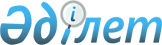 Об утверждении регламентов электронных государственных услуг
					
			Утративший силу
			
			
		
					Постановление акимата Зыряновского района Восточно-Казахстанской области от 19 декабря 2012 года N 1606. Зарегистрировано Департаментом юстиции Восточно-Казахстанской области 18 января 2013 года N 2829. Утратило силу постановлением акимата Зыряновского района от 16 апреля 2013 года N 1811      Сноска. Утратило силу постановлением акимата Зыряновского района от 16.04.2013 N 1811.      Примечание РЦПИ. 

      В тексте документа сохранена пунктуация и орфография оригинала.

      В соответствии с пунктом 4 статьи 9-1 Закона Республики Казахстан от 27 ноября 2000 года «Об административных процедурах», подпунктом 17-1) пункта 1 статьи 31 Закона Республики Казахстан от 23 января 2001 года «О местном государственном управлении и самоуправлении в Республике Казахстан», пунктом 2 статьи 29 Закона Республики Казахстан от 11 января 2007 года «Об информатизации» акимат Зыряновского района ПОСТАНОВЛЯЕТ:



      1. Утвердить прилагаемые:

      1) регламент электронной государственной услуги «Выдача справок безработным гражданам»;

      2) регламент электронной государственной услуги «Оформление документов для материального обеспечения детей-инвалидов, обучающихся и воспитывающихся на дому»;

      3) регламент электронной государственной услуги «Постановка на очередь детей дошкольного возраста (до 7 лет) для направления в детские дошкольные организации»;

      4) регламент электронной государственной услуги «Выдача справок по опеке и попечительству»;

      5) регламент электронной государственной услуги «Выдача справок органов, осуществляющих функции по опеке или попечительству для оформления сделок с имуществом, принадлежащим на праве собственности несовершеннолетним детям»;

      6) регламент электронной государственной услуги «Выдача справок в пенсионные фонды, банки для распоряжения вкладами несовершеннолетних детей, в территориальные подразделения Комитета дорожной полиции Министерства внутренних дел Республики Казахстан для оформления наследства несовершеннолетним детям»;

      7) регламент электронной государственной услуги «Постановка на учет и очередность граждан, нуждающихся в жилище из государственного жилищного фонда или жилище, арендованном местным исполнительным органом в частном жилищном фонде».



      2. Контроль за исполнением настоящего постановления возложить на заместителя акима Зыряновского района Ерембесова К.Ш.



      3. Настоящее постановление вводится в действие по истечении десяти календарных дней после дня его первого официального опубликования.

       Аким Зыряновского района                   Е. Салимов      «СОГЛАСОВАНО»      Министр транспорта и коммуникаций

      Республики Казахстан                       А. Жумагалиев      14 декабря 2012 года

Утвержден постановлением

акимата Зыряновского района

от 19 декабря 2012 года № 1606 Регламент электронной государственной услуги

«Выдача справок безработным гражданам» 

1. Общие положения

      1. Электронная государственная услуга «Выдача справок безработным гражданам» (далее – услуга) оказывается государственным учреждением «Отдел занятости и социальных программ Зыряновского района» (далее – услугодатель), на альтернативной основе через центр обслуживания населения (далее – Центр) по месту жительства, а также через портал «электронного правительства» по адресу: www.e.gov.kz.



      2. Услуга оказывается на основании Стандарта государственной услуги «Выдача справок безработным гражданам» (далее – Стандарт), утвержденного постановлением Правительства Республики Казахстан от 7 апреля 2011 года № 394 «Об утверждении стандартов государственных услуг в сфере социальной защиты, оказываемых местными исполнительными органами».



      3. Степень автоматизации услуги: частично автоматизированная (услуга, содержащая медиа-разрывы).



      4. Вид оказания услуги: транзакционная.



      5. Понятия и сокращения, используемые в настоящем Регламенте электронной государственной услуги «Выдача справок безработным гражданам» (далее - Регламент):

      1) АРМ - автоматизированное рабочее место;

      2) информационная система (далее – ИС) – система, предназначенная для хранения, обработки, поиска, распространения, передачи и предоставления информации с применением аппаратно-программного комплекса;

      3) единая нотариальная информационная система (далее - ЕНИС) - это аппаратно-программный комплекс, предназначенный для автоматизации нотариальной деятельности и взаимодействия органов юстиции и нотариальных палат;

      4) ИС МИО – информационная система местных исполнительных органов;

      5) индивидуальный идентификационный номер (далее – ИИН) – уникальный номер, формируемый для физического лица, в том числе индивидуального предпринимателя, осуществляющего деятельность в виде личного предпринимательства;

      6) ГБД ФЛ - государственная база данных «Физические лица»;

      7) СФЕ - структурно-функциональные единицы;

      8) медиа-разрыв – чередование бумажного и электронного документооборота в процессе оказания услуг, когда необходимы преобразования документов из электронной формы в бумажную или наоборот;

      9) пользователь – субъект, обращающийся к информационной системе за получением необходимых ему электронных информационных ресурсов и пользующийся ими;

      10) транзакционная услуга – услуга по предоставлению пользователям электронных информационных ресурсов, требующая взаимного обмена информацией с применением электронной цифровой подписи;

      11) потребитель – физическое лицо, которому оказывается электронная государственная услуга;

      12) информационная система центров обслуживания населения (далее – ИС ЦОН) – информационная система, предназначенная для автоматизации процесса предоставления услуг населению (физическим и юридическим лицам) через центры обслуживания населения Республики Казахстан, а также соответствующими министерствами и ведомствами;

      13) электронный документ – документ, в котором информация представлена в электронно-цифровой форме и удостоверена посредством ЭЦП;

      14) электронная государственная услуга – государственная услуга, оказываемая в электронной форме с применением информационных технологий;

      15) электронная цифровая подпись (далее – ЭЦП) – набор электронных цифровых символов, созданный средствами электронной цифровой подписи и подтверждающий достоверность электронного документа, его принадлежность и неизменность содержания;

      16) шлюз «электронного правительства» (далее – ШЭП) – информационная система, предназначенная для интеграции информационных систем «электронного правительства» в рамках реализации электронных услуг;

      17) региональный шлюз «электронного правительства» (далее – РШЭП) – подсистема шлюза «электронного правительства», предназначенная для интеграции информационных систем «электронного акимата» в рамках реализации электронных услуг;

      18) веб-портал «электронного правительства» (далее – ПЭП) – информационная система, представляющая собой единое окно доступа ко всей консолидированной правительственной информации, включая нормативную правовую базу, и к электронным государственным услугам. 

2. Порядок деятельности услугодателя по оказанию услуги

      6. Пошаговые действия и решения услугодателя через ПЭП (диаграмма № 1 функционального взаимодействия при оказании услуги) приведены в приложении 2 к настоящему Регламенту:

      1) потребитель осуществляет регистрацию на ПЭП с помощью ИИН и пароля (осуществляется для незарегистрированных потребителей на ПЭП);

      2) процесс 1 – ввод потребителем ИИН и пароля (процесс авторизации) на ПЭП для получения услуги;

      3) условие 1 – проверка на ПЭП подлинности данных о зарегистрированном потребителе через ИИН и пароль;

      4) процесс 2 – формирование ПЭП сообщения об отказе в авторизации в связи с имеющимися нарушениями в данных потребителя;

      5) процесс 3 – выбор потребителем услуги, указанной в настоящем Регламенте, вывод на экран формы запроса для оказания услуги и заполнение потребителем формы (ввод данных) с учетом ее структуры и форматных требований, прикрепление к форме запроса необходимых копий документов в электронном виде, указанных в пункте 11 Стандарта, а также выбор потребителем регистрационного свидетельства ЭЦП для удостоверения (подписания) запроса;

      6) условие 2 – проверка на ПЭП срока действия регистрационного свидетельства ЭЦП и отсутствия в списке отозванных (аннулированных) регистрационных свидетельств, а также соответствия идентификационных данных (между ИИН, указанным в запросе, и ИИН, указанным в регистрационном свидетельстве ЭЦП);

      7) процесс 4 – формирование сообщения об отказе в запрашиваемой услуге, в связи с неподтверждением подлинности ЭЦП потребителя;

      8) процесс 5 – удостоверение запроса для оказания услуги посредством ЭЦП потребителя и направление электронного документа (запроса) через ШЭП в АРМ РШЭП для обработки услугодателем;

      9) процесс 6 – регистрация электронного документа в АРМ РШЭП;

      10) условие 3 – проверка (обработка) услугодателем соответствия приложенных потребителем документов, указанных в Стандарте, и основаниям для оказания услуги;

      11) процесс 7 - формирование сообщения об отказе в запрашиваемой услуге, в связи с имеющимися нарушениями в документах потребителя;

      12) процесс 8 – получение потребителем результата услуги (справка о регистрации в качестве безработного), сформированного АРМ РШЭП. Электронный документ формируется с использованием ЭЦП уполномоченного лица услугодателя.



      7. Пошаговые действия и решения услугодателя (диаграмма № 2 функционального взаимодействия при оказании услуги) приведены в приложении 2 к настоящему Регламенту:

      1) процесс 1 – ввод сотрудником услугодателя в АРМ РШЭП ИИН и пароля (процесс авторизации) для оказания услуги;

      2) процесс 2 – выбор сотрудником услугодателя услуги, указанной в настоящем Регламенте, вывод на экран формы запроса для оказания услуги и ввод сотрудником услугодателя данных потребителя;

      3) процесс 3 – направление запроса через ШЭП в ГБД ФЛ о данных потребителя;

      4) условие 1 – проверка наличия данных потребителя в ГБД ФЛ;

      5) процесс 4 – формирование сообщения о невозможности получения данных, в связи с отсутствием данных потребителя в ГБД ФЛ;

      6) процесс 5 – заполнение сотрудником услугодателя формы запроса в части отметки о наличии документов в бумажной форме и сканирование документов, предоставленных потребителем, прикрепление их к форме запроса и удостоверение посредством ЭЦП заполненной формы (введенных данных) запроса на оказание услуги;

      7) процесс 6 – регистрация электронного документа в АРМ РШЭП;

      8) условие 2 – проверка (обработка) услугодателем соответствия приложенных документов, указанных в Стандарте, и основаниям для оказания услуги;

      9) процесс 7 - формирование сообщения об отказе в запрашиваемой услуге, в связи с имеющимися нарушениями в документах потребителя;

      10) процесс 8 – получение потребителем результата услуги (справка о регистрации в качестве безработного), сформированного АРМ РШЭП. Электронный документ формируется с использованием ЭЦП уполномоченного лица услугодателя.



      8. Пошаговые действия и решения услугодателя через Центр (диаграмма № 3) функционального взаимодействия при оказании услуги приведены в приложении 2 к настоящему Регламенту:

      1) процесс 1 – ввод оператора Центра в АРМ ИС ЦОН логина и пароля (процесс авторизации) для оказания услуги;

      2) процесс 2 – выбор оператором Центра услуги, указанной в настоящем Регламенте, вывод на экран формы запроса для оказания услуги и ввод оператором Центра данных потребителя;

      3) процесс 3 – направление запроса через ШЭП в ГБД ФЛ о данных потребителя;

      4) условие 1 – проверка наличия данных потребителя в ГБД ФЛ;

      5) процесс 4 – формирование сообщения о невозможности получения данных, в связи с отсутствием данных потребителя в ГБД ФЛ;

      6) процесс 5 – заполнение оператором Центра формы запроса в части отметки о наличии документов в бумажной форме и сканирование документов, предоставленных потребителем, прикрепление их к форме запроса и удостоверение посредством ЭЦП заполненной формы (введенных данных) запроса на оказание услуги;

      7) процесс 6 - направление электронного документа (запроса потребителя), удостоверенного (подписанного) ЭЦП оператора Центра через ШЭП в АРМ РШЭП;

      8) процесс 7 – регистрация электронного документа в АРМ РШЭП;

      9) условие 2 – проверка (обработка) услугодателем соответствия приложенных потребителем документов, указанных в Стандарте, и основаниям для оказания услуги;

      10) процесс 8 - формирование сообщения об отказе в запрашиваемой услуге, в связи с имеющимися нарушениями в документах потребителя;

      11) процесс 9 – получение потребителем через оператора Центра результата услуги (справка о регистрации в качестве безработного), сформированного АРМ РШЭП.



      9. Экранные формы заполнения запроса и форма заявления на услугу, предоставляемые потребителю в случае получения услуги посредством ПЭП, представлены на веб-портале «электронного правительства» по адресу: www.e.gov.kz.



      10. Способ проверки получателем статуса исполнения запроса по услуге: на портале «электронного правительства» в разделе «История получения услуг», а также при обращении к услугодателю или Центр.



      11. Необходимую информацию и консультацию по оказанию услуги можно получить по телефону call-центра ПЭП: 1414. 

3. Описание порядка взаимодействия в процессе оказания услуги

      12. СФЕ, которые участвуют в процессе оказания услуги:

      услугодатель; оператор Центра; ПЭП; ШЭП; РШЭП; АРМ РШЭП; АРМ ИС ЦОН; ГБД ФЛ.



      13. Текстовое табличное описание последовательности действий (процедур, функций, операций) с указанием срока выполнения каждого действия приведены в приложении 1 к настоящему Регламенту.



      14. Диаграммы, отражающие взаимосвязь между логической последовательностью действий (в процессе оказания электронной государственной услуги) в соответствии с их описаниями, приведены в приложении 2 к настоящему Регламенту.



      15. Формы, шаблоны бланков, в соответствии с которыми должен быть представлен результат оказания услуги, в том числе, с указанием правил форматно-логического контроля, включая формы уведомлений, писем и напоминаний, приведены в приложении 3 к настоящему Регламенту.



      16. Результаты оказания услуги потребителям измеряются показателями качества и доступности в соответствии с приложением 4 к настоящему Регламенту.



      17. Требования, предъявляемые к процессу оказания услуги потребителями:

      1) соблюдения конституционных прав и свобод человека;

      2) законности при исполнении служебного долга;

      3) конфиденциальность (защита от несанкционированного получения информации);

      4) целостность (защита от несанкционированного изменения информации);

      5) доступность (защита от несанкционированного удержания информации и ресурсов).



      18. Технические условия оказания услуги: выход в Интернет, наличие ИИН у потребителя, авторизация ПЭП, наличие у пользователя ЭЦП.

Приложение 1

к Регламенту электронной

государственной услуги

«Выдача справок безработным гражданам» Таблица 1. Описание действий СФЕ через ПЭПпродолжение таблицы: Таблица 2. Описание действий СФЕ через услугодателяпродолжение таблицы: Таблица 3. Описание действий СФЕ через Центрпродолжение таблицы:

Приложение 2

к Регламенту электронной

государственной услуги

«Выдача справок безработным гражданам» Диаграмма № 1 функционального взаимодействия

при оказании услуги через ПЭП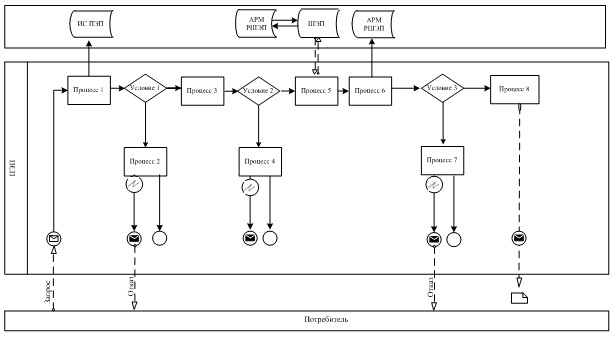  Диаграмма № 2 функционального взаимодействия

при оказании через услугодателя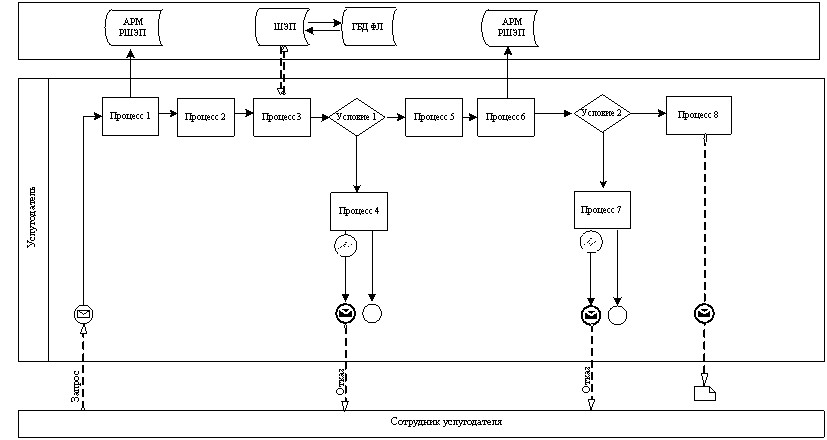  Диаграмма № 3 функционального взаимодействия

при оказании услуги через Центр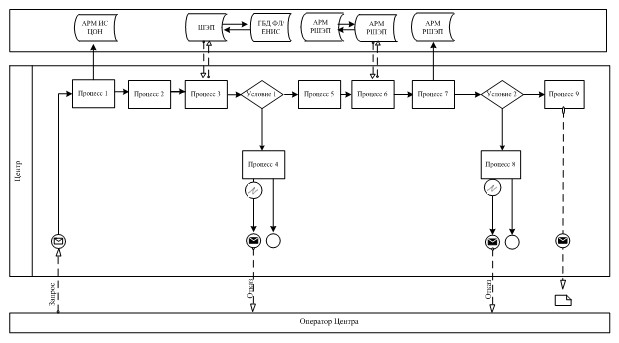  Условные обозначения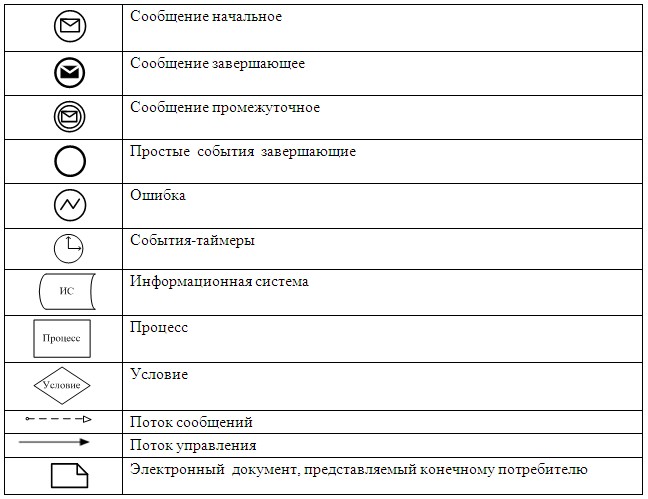 

Приложение 3

к Регламенту электронной

государственной услуги

«Выдача справок безработным гражданам» Экранная форма заявления на услугу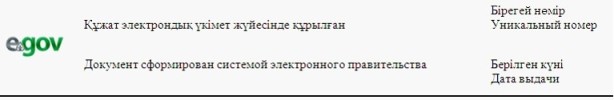 Начальник

ГУ "Отдел занятости и социальных программ":

_____________________________________________________

(ФИО начальника)                   Безработный: _______________

_______________

(ФИО заявителя)  

Адрес: _____________________

(адрес заявителя)   

Телефон:____________________ Заявление      Прошу выдать мне справку о статусе безработного(ой) за период

с ___________________ года по __________________ год.К заявлению прилагаются документы:Осы құжат «Электрондық құжат және электрондық цифрлық қолтаңба туралы» 2003 жылғы 7

қаңтардағы N 370-II ҚРЗ 7-бабының 1- тармағына сәйкес қағаз тасығыштағы құжатқа тең.

Данный документ согласно пункту 1 статьи 7 ЗРК от 7 января 2003 года «Об электронном

документе и электронной цифровой подписи» равнозначен документу на бумажном носителе.



* Штрих-код «Электрондық әкімдік» ақпараттық жүйесі ұсынған және электрондық-цифрлық

қолтаңбамен қол қойылған деректерді қамтиды {указать подразделение} (Указать регион).

Штрих-код содержит данные, предоставленные информационной системой « Электронный

акимат» и подписанные электронно-цифровой подписью {указать подразделение} (Указать

регион).

 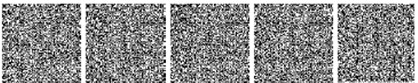       Бөлім бастығы:

      Начальник отдела: ____________________________________

                                          (ФИО)      Маман:

      Специалист: __________________________________________

                                           (ФИО)      Анықтаманы алуға өтініш берілген күні:

      Дата подачи заявления на получение справки:___________Осы құжат «Электрондық құжат және электрондық цифрлық қолтаңба туралы» 2003 жылғы 7

қаңтардағы N 370-II ҚРЗ 7-бабының 1-тармағына сәйкес қағаз тасығыштағы құжатқа тең.

Данный документ согласно пункту 1 статьи 7 ЗРК от 7 января 2003 года «Об электронном

документе и электронной цифровой подписи» равнозначен документу на бумажном носителе.



* Штрих-код «Электрондық әкімдік» ақпараттық жүйесі ұсынған және электрондық-цифрлық

қолтаңбамен қол қойылған деректерді қамтиды {указать подразделение} (Указать регион).

Штрих-код содержит данные, предоставленные информационной системой « Электронный

акимат» и подписанные электронно-цифровой подписью {указать подразделение} (Указать

регион).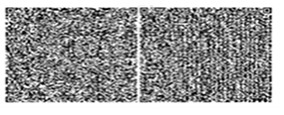  Уведомления, предоставляемые потребителю      Уведомления поставляются по мере изменения статуса исполнения заявления. Произвольная строка с текстом уведомления отражается в разделе «Уведомления» в личном кабинете на портале «электронного правительства». Выходная форма положительного ответа

(Выдача справок безработным гражданам) на услугу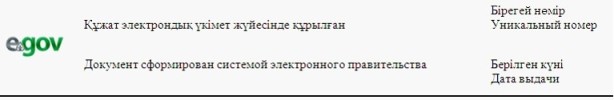  ЖҰМЫССЫЗДЫҚ РЕТІНДЕ ТІРКЕУ ТУРАЛЫ АНЫҚТАМА

СПРАВКА О РЕГИСТРАЦИИ В КАЧЕСТВЕ БЕЗРАБОТНОГОТ.А.Ә.

Ф.И.О._____________________________________________________________________Халықтың жұмыстылығы туралы Қазақстан Республикасы Заңының 15 бабына сәйкес,

жұмыссыз ретінде тіркелген:

___________________________________________________________________________

В соответствии со ст. 15 Закона Республики Казахстан "О занятости населения"

зарегистрирован безработным:

___________________________________________________________________________

Қоғамдық әлеуметтік жұмыстарға қатысуы:

___________________________________________________________________________

Участие в общественных социальных работах:

___________________________________________________________________________

Кәсіби даярлаудан біліктілігін арттыру және қайта даярлықтан жастар

практикасынан өтті:

___________________________________________________________________________

Прошел профессиональную подготовку, повышение квалификации и переподготовку,

молодежную практику:

___________________________________________________________________________

Атаулы әлеуметтік көмек, тұрғын үй көмегі тағайындалды:

___________________________________________________________________________

Назначен(а) адресная социальная помощь, жилищная помощь:

___________________________________________________________________________

Анықтама:

___________________________________________________________________________

ұсыну үшін берілген

Справка дана для предъявления:

___________________________________________________________________________Осы құжат «Электрондық құжат және электрондық цифрлық қолтаңба туралы» 2003 жылғы 7

қаңтардағы N 370-II ҚРЗ 7-бабының 1-тармағына сәйкес қағаз тасығыштағы құжатқа тең.

Данный документ согласно пункту 1 статьи 7 ЗРК от 7 января 2003 года «Об электронном

документе и электронной цифровой подписи» равнозначен документу на бумажном носителе.



* Штрих-код «Электрондық әкімдік» ақпараттық жүйесі ұсынған және электрондық-цифрлық

қолтаңбамен қол қойылған деректерді қамтиды {указать подразделение} (Указать регион).

Штрих-код содержит данные, предоставленные информационной системой « Электронный

акимат» и подписанные электронно-цифровой подписью {указать подразделение} (Указать

регион).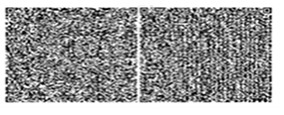  Выходная форма отрицательного ответа (отказ) на услугу      Выходная форма отрицательного ответа предоставляется в произвольной форме в виде письма с текстом обоснования отказа.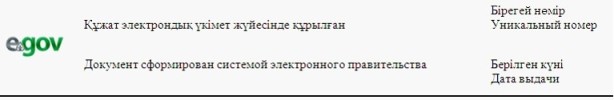 Кому: САЛОВА ОЛЕСЯ ВЛАДИМИРОВНА

(ФИО заявителя)            Доводим до Вашего сведения, что Вам отказано в предоставлении

справки безработного.Причина отказа:                  отказ на казахском                Начальник отдела:                  Иванов И.И.   

                                      (ФИО)

 

 

 Осы құжат «Электрондық құжат және электрондық цифрлық қолтаңба туралы» 2003 жылғы 7

қаңтардағы N 370-II ҚРЗ 7-бабының 1- тармағына сәйкес қағаз тасығыштағы құжатқа тең.

Данный документ согласно пункту 1 статьи 7 ЗРК от 7 января 2003 года «Об электронном

документе и электронной цифровой подписи» равнозначен документу на бумажном носителе.

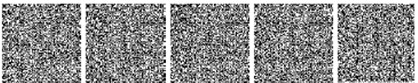 * Штрих-код «Электрондық әкімдік» ақпараттық жүйесі ұсынған және электрондық-цифрлық

қолтаңбамен қол қойылған деректерді қамтиды {указать подразделение} (Указать регион).

Штрих-код содержит данные, предоставленные информационной системой « Электронный

акимат» и подписанные электронно-цифровой подписью {указать подразделение} (Указать

регион).

Приложение 4

к Регламенту электронной

государственной услуги

«Выдача справок безработным гражданам» Форма анкеты для определения показателей услуги:

«качество» и «доступность»____________________________________________

(наименование услуги)      1. Удовлетворены ли Вы качеством процесса и результатом оказания электронной государственной услуги ?

      1) не удовлетворен;

      2) частично удовлетворен;

      3) удовлетворен.

      2. Удовлетворены ли Вы качеством информации о порядке оказания электронной государственной услуги ?

      1) не удовлетворен;

      2) частично удовлетворен;

      3) удовлетворен.

Утвержден постановлением

акимата Зыряновского района

от 19 декабря 2012 года № 1606 Регламент электронной государственной услуги

«Оформление документов для материального обеспечения

детей-инвалидов, обучающихся и воспитывающихся на дому» 

1. Общие положения      1. Электронная государственная услуга «Оформление документов для материального обеспечения детей-инвалидов, обучающихся и воспитывающихся на дому» (далее – услуга) оказывается государственным учреждением «Отдел занятости и социальных программ Зыряновского района» (далее – услугодатель), а также через веб-портал «электронного правительства» по адресу: www.e.gov.kz.

      2. Услуга оказывается на основании Стандарта государственной услуги «Оформление документов для материального обеспечения детей-инвалидов, обучающихся и воспитывающихся на дому» (далее – Стандарт), утвержденного постановлением Правительства Республики Казахстан от 7 апреля 2011 года № 394 «Об утверждении стандартов государственных услуг в сфере социальной защиты, оказываемых местными исполнительными органами».

      3. Степень автоматизации услуги: частично автоматизированная (услуга, содержащая медиа-разрывы).

      4. Вид оказания услуги: транзакционная.



      5. Понятия и сокращения, используемые в настоящем регламенте электронной государственной услуги «Оформление документов для материального обеспечения детей-инвалидов, обучающихся и воспитывающихся на дому» (далее - Регламент):

      1) АРМ - автоматизированное рабочее место;

      2) информационная система (далее – ИС) – система, предназначенная для хранения, обработки, поиска, распространения, передачи и предоставления информации с применением аппаратно-программного комплекса;

      3) единая нотариальная информационная система (далее - ЕНИС) - это аппаратно-программный комплекс, предназначенный для автоматизации нотариальной деятельности и взаимодействия органов юстиции и нотариальных палат;

      4) ИС МИО – информационная система местных исполнительных органов;

      5) индивидуальный идентификационный номер (далее – ИИН) – уникальный номер, формируемый для физического лица, в том числе индивидуального предпринимателя, осуществляющего деятельность в виде личного предпринимательства;

      6) ГБД ФЛ - государственная база данных «Физические лица»;

      7) СФЕ - структурно-функциональные единицы;

      8) медиа-разрыв – чередование бумажного и электронного документооборота в процессе оказания услуг, когда необходимы преобразования документов из электронной формы в бумажную или наоборот;

      9) пользователь – субъект, обращающийся к информационной системе за получением необходимых ему электронных информационных ресурсов и пользующийся ими;

      10) транзакционная услуга – услуга по предоставлению пользователям электронных информационных ресурсов, требующая взаимного обмена информацией с применением электронной цифровой подписи;

      11) потребитель – физическое лицо, которому оказывается электронная государственная услуга;

      12) информационная система центров обслуживания населения (далее – ИС ЦОН) – информационная система, предназначенная для автоматизации процесса предоставления услуг населению (физическим и юридическим лицам) через центры обслуживания населения Республики Казахстан, а также соответствующими министерствами и ведомствами;

      13) электронный документ – документ, в котором информация представлена в электронно-цифровой форме и удостоверена посредством ЭЦП;

      14) электронная государственная услуга – государственная услуга, оказываемая в электронной форме с применением информационных технологий;

      15) электронная цифровая подпись (далее – ЭЦП) – набор электронных цифровых символов, созданный средствами электронной цифровой подписи и подтверждающий достоверность электронного документа, его принадлежность и неизменность содержания;

      16) шлюз «электронного правительства» (далее – ШЭП) – информационная система, предназначенная для интеграции информационных систем «электронного правительства» в рамках реализации электронных услуг;

      17) региональный шлюз «электронного правительства» (далее – РШЭП) – подсистема шлюза «электронного правительства», предназначенная для интеграции информационных систем «электронного акимата» в рамках реализации электронных услуг;

      18) веб-портал «электронного правительства» (далее – ПЭП) – информационная система, представляющая собой единое окно доступа ко всей консолидированной правительственной информации, включая нормативную правовую базу, и к электронным государственным услугам. 

2. Порядок деятельности услугодателя по оказанию услуги      6. Пошаговые действия и решения услугодателя (диаграмма № 1 функционального взаимодействия при оказании услуги) приведены в приложении 1 к настоящему Регламенту:

      1) процесс 1 – ввод сотрудником услугодателя в АРМ РШЭП ИИН и пароля (процесс авторизации) для оказания услуги;

      2) процесс 2 – выбор сотрудником услугодателя услуги, указанной в настоящем Регламенте, вывод на экран формы запроса для оказания услуги и ввод сотрудником услугодателя данных потребителя;

      3) процесс 3 – направление запроса через ШЭП в ГБД ФЛ о данных потребителя;

      4) условие 1 – проверка наличия данных потребителя в ГБД ФЛ;

      5) процесс 4 – формирование сообщения о невозможности получения данных, в связи с отсутствием данных потребителя в ГБД ФЛ;

      6) процесс 5 – заполнение сотрудником услугодателя формы запроса в части отметки о наличии документов в бумажной форме и сканирование документов, предоставленных потребителем, прикрепление их к форме запроса и удостоверение посредством ЭЦП заполненной формы (введенных данных) запроса на оказание услуги;

      7) процесс 6 – регистрация электронного документа в АРМ РШЭП;

      8) условие 2 – проверка (обработка) услугодателем соответствия приложенных документов, указанных в Стандарте, и основаниям для оказания услуги;

      9) процесс 7 - формирование сообщения об отказе в запрашиваемой услуге, в связи с имеющимися нарушениями в документах потребителя;

      10) процесс 8 – получение потребителем результата услуги (уведомление об оформлении документов), сформированного АРМ РШЭП. Электронный документ формируется с использованием ЭЦП уполномоченного лица услугодателя.



      7. Пошаговые действия и решения услугодателя через ПЭП (диаграмма № 2 функционального взаимодействия при оказании услуги) приведены в приложении 1 к настоящему Регламенту:

      1) потребитель осуществляет регистрацию на ПЭП с помощью ИИН и пароля (осуществляется для незарегистрированных потребителей на ПЭП);

      2) процесс 1 – ввод потребителем ИИН и пароля (процесс авторизации) на ПЭП для получения услуги;

      3) условие 1 – проверка на ПЭП подлинности данных о зарегистрированном потребителе через ИИН и пароль;

      4) процесс 2 – формирование ПЭП сообщения об отказе в авторизации, в связи с имеющимися нарушениями в данных потребителя;

      5) процесс 3 – выбор потребителем услуги, указанной в настоящем Регламенте, вывод на экран формы запроса для оказания услуги и заполнение потребителем формы (ввод данных) с учетом ее структуры и форматных требований, прикрепление к форме запроса необходимых копий документов в электронном виде, указанных в пункте 11 Стандарта, а также выбор потребителем регистрационного свидетельства ЭЦП для удостоверения (подписания) запроса;

      6) условие 2 – проверка на ПЭП срока действия регистрационного свидетельства ЭЦП и отсутствия в списке отозванных (аннулированных) регистрационных свидетельств, а также соответствия идентификационных данных (между ИИН, указанным в запросе, и ИИН, указанным в регистрационном свидетельстве ЭЦП);

      7) процесс 4 – формирование сообщения об отказе в запрашиваемой услуге в связи с неподтверждением подлинности ЭЦП потребителя;

      8) процесс 5 – удостоверение запроса для оказания услуги посредством ЭЦП потребителя и направление электронного документа (запроса) через ШЭП в АРМ РШЭП для обработки услугодателем;

      9) процесс 6 – регистрация электронного документа в АРМ РШЭП;

      10) условие 3 – проверка (обработка) услугодателем соответствия приложенных потребителем документов, указанных в Стандарте и основаниям для оказания услуги;

      11) процесс 7 - формирование сообщения об отказе в запрашиваемой услуге, в связи с имеющимися нарушениями в документах потребителя;

      12) процесс 8 – получение потребителем результата услуги (уведомление в форме электронного документа), сформированного АРМ РШЭП. Электронный документ формируется с использованием ЭЦП уполномоченного лица Услугодателя.

      8. Экранные формы заполнения запроса и форма заявления на услугу, предоставляемые потребителю в случае получения услуги посредством ПЭП, представлены веб-порталом «электронного правительства» по адресу: www.e.gov.kz.

      9. Способ проверки получателем статуса исполнения запроса по услуге: на портале «электронного правительства» в разделе «История получения услуг», а также при обращении к услугодателю.

      10. Необходимую информацию и консультацию по оказанию услуги можно получить по телефону call-центра ПЭП: 1414. 

3. Описание порядка взаимодействия в процессе оказания услуги      11. СФЕ, которые участвуют в процессе оказания услуги:

      услугодатель; ПЭП; ШЭП; РШЭП; АРМ РШЭП; ГБД ФЛ.

      12. Текстовое табличное описание последовательности действий (процедур, функций, операций), с указанием срока выполнения каждого действия, приведено в приложении 2 к настоящему Регламенту.

      13. Диаграммы, отражающие взаимосвязь между логической последовательностью действий (в процессе оказания услуги) в соответствии с их описаниями, приведены в приложении 1 к настоящему Регламенту.

      14. Результаты оказания услуги потребителям измеряются показателями качества и доступности согласно приложению 3 к настоящему Регламенту.

      15. Формы, шаблоны бланков, в соответствии с которыми должен быть представлен результат оказания услуги, в том числе с указанием правил форматно-логического контроля, включая формы уведомлений, писем и напоминаний, приведены в приложении 4 к настоящему Регламенту.

      16. Требования, предъявляемые к процессу оказания услуги потребителями:

      1) соблюдение конституционных прав и свобод человека;

      2) законность при исполнении служебного долга;

      3) конфиденциальность (защита от несанкционированного получения информации);

      4) целостность (защита от несанкционированного изменения информации);

      5) доступность (защита от несанкционированного удержания информации и ресурсов).

      17. Технические условия оказания услуги: выход в Интернет, наличие ИИН у потребителя, авторизация ПЭП, наличие у пользователя ЭЦП.

Приложение 1 к Регламенту

электронной государственной услуги

«Оформление документов для материального

обеспечения детей-инвалидов,

обучающихся и воспитывающихся на дому» Диаграмма № 1 функционального взаимодействия при оказании

услуги через услугодателя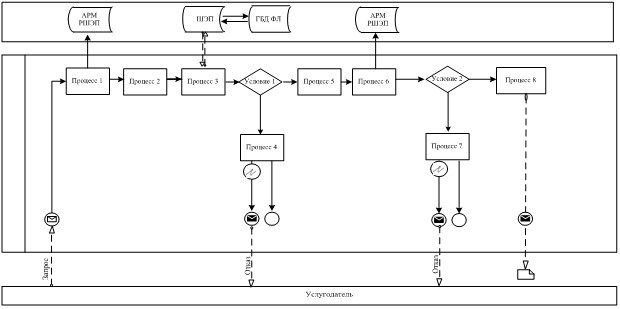  Диаграмма № 2 функционального взаимодействия при оказании

услуги через ПЭП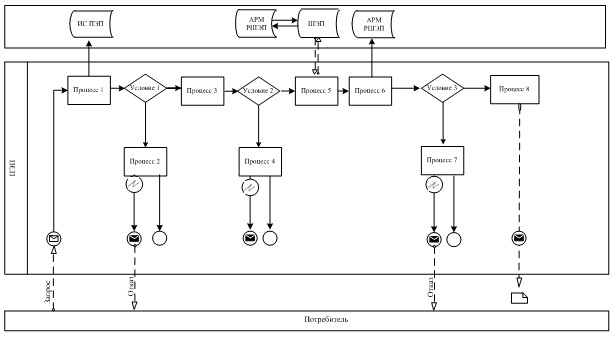  Условные обозначения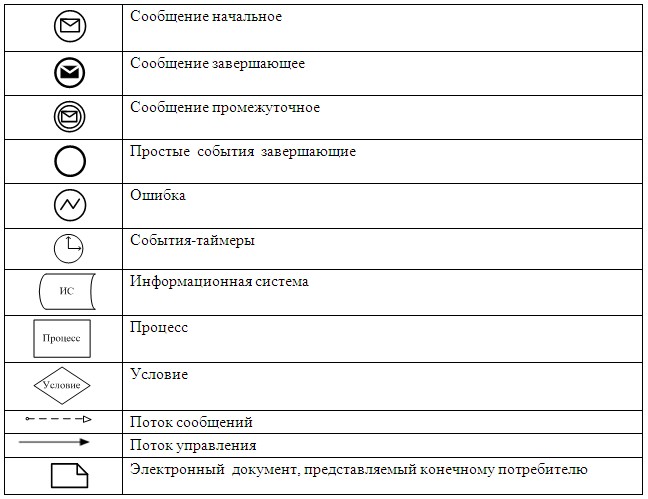 

Приложение 2

к Регламенту электронной

государственной услуги

«Оформление документов для материального

обеспечения детей-инвалидов,

обучающихся и воспитывающихся на дому» Таблица 1. Описание действий СФЕ через услугодателяпродолжение таблицы: Таблица 2. Описание действий СФЕ через ПЭПпродолжение таблицы:

Приложение 3

к Регламенту электронной

государственной услуги

«Оформление документов для материального

обеспечения детей-инвалидов,

обучающихся и воспитывающихся на дому» Форма анкеты для определения показателей услуги:

«качество» и «доступность»Оформление документов для материального обеспечения детей-инвалидов,

обучающихся и воспитывающихся на дому

(наименование услуги)      1. Удовлетворены ли Вы качеством процесса и результатом оказания электронной государственной услуги ?

      1) не удовлетворен;

      2) частично удовлетворен;

      3) удовлетворен.

      2. Удовлетворены ли Вы качеством информации о порядке оказания электронной государственной услуги ?

      1) не удовлетворен;

      2) частично удовлетворен;

      3) удовлетворен.

Приложение 4

к Регламенту электронной

государственной услуги

«Оформление документов для материального

обеспечения детей-инвалидов,

обучающихся и воспитывающихся на дому» Экранная форма заявления на электронную государственную услугу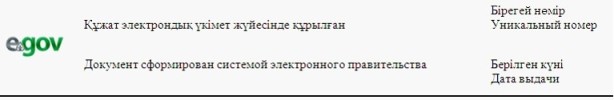 Начальник отдела занятости

и социальных программ:

_____________________________

(ФИО начальника       )Заявителя: _________________________

____________________________________

(ФИО заявителя)     Адрес: _____________________________

Телефон: ___________________________

№ удостоверения личности:___________

кем выдано: ________________________

дата выдачи: _______________________

РНН:                                

СИК:________________________________ Заявление      Прошу Вас назначить материальное обеспечение на

ребенка-инвалида, обучающегося и воспитывающегося на дому.      ФИО ребенка: __________________________________________________

      Дата рождения: ________________________________________________      № лицевого счета: _____________________________________________

      Наименование банка: ___________________________________________      К заявлению прилагаются документы:

      1) электронная копия свидетельства о рождении ребенка;

      2) электронная копия книги регистрации граждан либо справки

адресного бюро, либо справки Акима сельского округа (сведения о

прописке);

      3) электронная копия заключения психолого-педагогической

консультации;

      4) электронная копия справки об инвалидности;

      5) электронная копия документа о наличии счета в банке.Осы құжат «Электрондық құжат және электрондық цифрлық қолтаңба туралы» 2003 жылғы 7

қаңтардағы N 370-II ҚРЗ 7-бабының 1- тармағына сәйкес қағаз тасығыштағы құжатқа тең.

Данный документ согласно пункту 1 статьи 7 ЗРК от 7 января 2003 года «Об электронном

документе и электронной цифровой подписи» равнозначен документу на бумажном носителе.

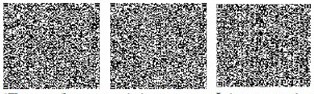 * Штрих-код «Электрондық әкімдік» ақпараттық жүйесі ұсынған және электрондық-цифрлық

қолтаңбамен қол қойылған деректерді қамтиды {указать подразделение} (Указать регион).

Штрих-код содержит данные, предоставленные информационной системой « Электронный

акимат» и подписанные электронно-цифровой подписью {указать подразделение} (Указать

регион). Выходная форма положительного ответа (документов для

материального обеспечения детей-инвалидов, обучающихся и

воспитывающихся на дому) на услугу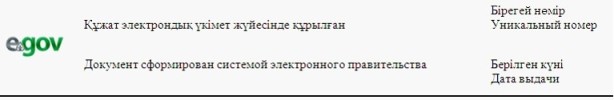 Заявитель: ___________________

___________________

(ФИО заявителя)Адрес: ___________________      Уважаемый(ая) _________________________________________________

Уведомляем Вас о назначении материального обеспечения Вашему

ребенку-инвалиду ___________________________________________________,

                                   (ФИО ребенка)обучающемуся и воспитывающемуся на дому, в размере _________________

на период с ____________по___________.      Информируем Вас о том, что для получения материального

обеспечения Вам необходимо обратиться в отдел занятости и социальных

программ.      Специалист                  ___________________

                                          (ФИО)      Начальник отдела            ___________________

                                          (ФИО)Осы құжат «Электрондық құжат және электрондық цифрлық қолтаңба туралы» 2003 жылғы 7

қаңтардағы N 370-II ҚРЗ 7-бабының 1- тармағына сәйкес қағаз тасығыштағы құжатқа тең.

Данный документ согласно пункту 1 статьи 7 ЗРК от 7 января 2003 года «Об электронном

документе и электронной цифровой подписи» равнозначен документу на бумажном носителе.

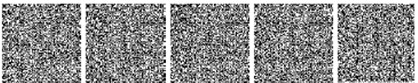 * Штрих-код «Электрондық әкімдік» ақпараттық жүйесі ұсынған және электрондық-цифрлық

қолтаңбамен қол қойылған деректерді қамтиды {указать подразделение} (Указать регион).

Штрих-код содержит данные, предоставленные информационной системой « Электронный

акимат» и подписанные электронно-цифровой подписью {указать подразделение} (Указать

регион). Уведомления, предоставляемые потребителю      Уведомления поставляются по мере изменения статуса исполнения заявления либо в случае продления срока оказания услуги. Произвольная строка с текстом уведомления отражается в разделе «Уведомления» в личном кабинете на портале «электронного правительства». Выходная форма отрицательного ответа (отказ)

на электронную государственную услугу      Выходная форма отрицательного ответа предоставляется в произвольной форме в виде письма с текстом обоснования отказа при формировании заключения комиссии.

Утвержден постановлением

акимата Зыряновского района

от 19 декабря 2012 года № 1606 Регламент электронной государственной услуги

«Постановка на очередь детей дошкольного возраста (до 7 лет)

для направления в детские дошкольные организации» 

1. Общие положения      1. Электронная государственная услуга «Постановка на очередь детей дошкольного возраста (до 7 лет) для направления в детские дошкольные организации» (далее - электронная государственная услуга) оказывается государственным учреждением «Отдел образования Зыряновского района», аппаратами акимов поселков, сельских округов (далее - услугодатель) и через центр обслуживания населения по месту жительства (далее - Центр), а также через веб-портал «электронного правительства» по адресу: www.e.gov.kz.

      2. Электронная государственная услуга оказывается на основании стандарта государственной услуги «Постановка на очередь детей дошкольного возраста (до 7 лет) для направления в детские дошкольные организации» (далее - Стандарт), утвержденного постановлением Правительства Республики Казахстан от 31 августа 2012 года № 1119 «Об утверждении стандартов государственных услуг, оказываемых Министерством образования и науки Республики Казахстан, местными исполнительными органами в сфере образования и науки».

      3. Степень автоматизации электронной государственной услуги: частично автоматизированная (электронная государственная услуга, содержащая медиа-разрывы).

      4. Вид оказания электронной государственной услуги: транзакционная услуга.



      5. Понятия и сокращения, используемые в настоящем регламенте электронной государственной услуги «Постановка на очередь детей дошкольного возраста (до 7 лет) для направления в детские дошкольные организации» (далее – Регламент):

      1) АРМ - автоматизированное рабочее место;

      2) информационная система (далее – ИС) – система, предназначенная для хранения, обработки, поиска, распространения, передачи и предоставления информации с применением аппаратно-программного комплекса;

      3) единая нотариальная информационная система (далее - ЕНИС) - это аппаратно-программный комплекс, предназначенный для автоматизации нотариальной деятельности и взаимодействия органов юстиции и нотариальных палат;

      4) ИС МИО – информационная система местных исполнительных органов;

      5) индивидуальный идентификационный номер (далее – ИИН) – уникальный номер, формируемый для физического лица, в том числе индивидуального предпринимателя, осуществляющего деятельность в виде личного предпринимательства;

      6) ГБД ФЛ - государственная база данных «Физические лица»;

      7) СФЕ - структурно-функциональные единицы;

      8) ДДО – детская дошкольная организация;

      9) медиа-разрыв – чередование бумажного и электронного документооборота в процессе оказания услуг, когда необходимы преобразования документов из электронной формы в бумажную или наоборот;

      10) пользователь – субъект, обращающийся к информационной системе за получением необходимых ему электронных информационных ресурсов и пользующийся ими;

      11) транзакционная услуга – услуга по предоставлению пользователям электронных информационных ресурсов, требующая взаимного обмена информацией с применением электронной цифровой подписи;

      12) потребитель – физическое лицо, которому оказывается электронная государственная услуга;

      13) информационная система центров обслуживания населения (далее – ИС ЦОН) – информационная система, предназначенная для автоматизации процесса предоставления услуг населению (физическим и юридическим лицам) через центры обслуживания населения Республики Казахстан, а также соответствующими министерствами и ведомствами;

      14) электронный документ – документ, в котором информация представлена в электронно-цифровой форме и удостоверена посредством ЭЦП;

      15) электронная государственная услуга – государственная услуга, оказываемая в электронной форме с применением информационных технологий;

      16) электронная цифровая подпись (далее – ЭЦП) – набор электронных цифровых символов, созданный средствами электронной цифровой подписи и подтверждающий достоверность электронного документа, его принадлежность и неизменность содержания;

      17) шлюз «электронного правительства» (далее – ШЭП) – информационная система, предназначенная для интеграции информационных систем «электронного правительства» в рамках реализации электронных услуг;

      18) региональный шлюз «электронного правительства» (далее – РШЭП) – подсистема шлюза «электронного правительства», предназначенная для интеграции информационных систем «электронного акимата» в рамках реализации электронных услуг;

      19) веб-портал «электронного правительства» (далее – ПЭП) – информационная система, представляющая собой единое окно доступа ко всей консолидированной правительственной информации, включая нормативную правовую базу, и к электронным государственным услугам. 

2. Порядок деятельности услугодателя по оказанию электронной

государственной услуги      6. Пошаговые действия и решения услугодателя при оказании электронной государственной услуги, (диаграмма № 1 функционального взаимодействия при оказании услуги) приведены в приложении 1 к настоящему Регламенту:

      1) процесс 1 – ввод сотрудником услугодателя в АРМ РШЭП ИИН и пароля (процесс авторизации) для оказания электронной государственной услуги;

      2) процесс 2 – выбор сотрудником услугодателя электронной государственной услуги, указанной в настоящем Регламенте, вывод на экран формы запроса для оказания электронной государственной услуги и ввод сотрудником услугодателя данных потребителя;

      3) процесс 3 – направление запроса через ШЭП в ГБД ФЛ о данных потребителя;

      4) условие 1 – проверка наличия данных потребителя в ГБД ФЛ;

      5) процесс 4 – формирование сообщения о невозможности получения данных, в связи с отсутствием данных потребителя в ГБД ФЛ;

      6) процесс 5 – заполнение сотрудником услугодателя формы запроса в части отметки о наличии документов в бумажной форме и сканирование документов, предоставленных потребителем, прикрепление их к форме запроса и удостоверение посредством ЭЦП заполненной формы (введенных данных) запроса на оказание электронной государственной услуги;

      7) процесс 6 – регистрация электронного документа в АРМ РШЭП;

      8) условие 2 – проверка (обработка) услугодателем соответствия приложенных документов, указанных в Стандарте, и основаниям для оказания электронной государственной услуги;

      9) процесс 7 - формирование сообщения об отказе в запрашиваемой электронной государственной услуге, в связи с имеющимися нарушениями в документах потребителя;

      10) процесс 8 – получение потребителем результата электронной государственной услуги (направление в ДДО либо уведомление о постановке на очередь в форме электронного документа), сформированного АРМ РШЭП. Электронный документ формируется с использованием ЭЦП уполномоченного лица услугодателя.



      7. Пошаговые действия и решения услугодателя через Центр (диаграмма № 2) функционального взаимодействия при оказании электронной государственной услуги приведены в приложении 1 к настоящему Регламенту:

      1) процесс 1 – ввод оператора Центра в АРМ ИС ЦОН логина и пароля (процесс авторизации) для оказания электронной государственной услуги;

      2) процесс 2 – выбор оператором Центра электронной государственной услуги, указанной в настоящем Регламенте, вывод на экран формы запроса для оказания электронной государственной услуги и ввод оператором Центра данных потребителя, а также данных по доверенности представителя потребителя (при нотариально удостоверенной доверенности, при ином удостоверении доверенности - данные доверенности не заполняются);

      3) процесс 3 – направление запроса через ШЭП в ГБД ФЛ о данных потребителя, а также в ЕНИС – о данных доверенности представителя потребителя;

      4) условие 1 – проверка наличия данных потребителя в ГБД ФЛ, данных доверенности в ЕНИС;

      5) процесс 4 – формирование сообщения о невозможности получения данных, в связи с отсутствием данных потребителя в ГБД ФЛ, данных доверенности в ЕНИС;

      6) процесс 5 – заполнение оператором Центра формы запроса в части отметки о наличии документов в бумажной форме и сканирование документов, предоставленных потребителем, прикрепление их к форме запроса и удостоверение посредством ЭЦП заполненной формы (введенных данных) запроса на оказание электронной государственной услуги;

      7) процесс 6 - направление электронного документа (запроса потребителя), удостоверенного (подписанного) ЭЦП оператора Центра через ШЭП в АРМ РШЭП;

      8) процесс 7 – регистрация электронного документа в АРМ РШЭП;

      9) условие 2 – проверка (обработка) услугодателем соответствия приложенных потребителем документов, указанных в Стандарте, и основаниям для оказания электронной государственной услуги;

      10) процесс 8 - формирование сообщения об отказе в запрашиваемой электронной государственной услуге, в связи с имеющимися нарушениями в документах потребителя;

      11) процесс 9 – получение потребителем через оператора Центра результата электронной государственной услуги (направление в ДДО либо уведомление о постановке на очередь в форме электронного документа), сформированного АРМ РШЭП.



      8. Пошаговые действия и решения услугодателя через ПЭП (диаграмма № 3 функционального взаимодействия при оказании услуги) приведены в приложении 1 к настоящему Регламенту:

      1) потребитель осуществляет регистрацию на ПЭП с помощью ИИН и пароля (осуществляется для незарегистрированных потребителей на ПЭП);

      2) процесс 1 – ввод потребителем ИИН и пароля (процесс авторизации) на ПЭП для получения электронной государственной услуги;

      3) условие 1 – проверка на ПЭП подлинности данных о зарегистрированном потребителе через ИИН и пароль;

      4) процесс 2 – формирование ПЭПом сообщения об отказе в авторизации. в связи с имеющимися нарушениями в данных потребителя;

      5) процесс 3 – выбор потребителем электронной государственной услуги, указанной в настоящем Регламенте, вывод на экран формы запроса для оказания электронной государственной услуги и заполнение потребителем формы (ввод данных) с учетом ее структуры и форматных требований, прикрепление к форме запроса необходимых копий документов в электронном виде, указанных в пункте 11 Стандарта, а также выбор потребителем регистрационного свидетельства ЭЦП для удостоверения (подписания) запроса;

      6) условие 2 – проверка на ПЭП срока действия регистрационного свидетельства ЭЦП и отсутствия в списке отозванных (аннулированных) регистрационных свидетельств, а также соответствия идентификационных данных (между ИИН, указанным в запросе, и ИИН, указанным в регистрационном свидетельстве ЭЦП);

      7) процесс 4 – формирование сообщения об отказе в запрашиваемой электронной государственной услуге, в связи с неподтверждением подлинности ЭЦП потребителя;

      8) процесс 5 – удостоверение запроса для оказания электронной государственной услуги посредством ЭЦП потребителя и направление электронного документа (запроса) через ШЭП в АРМ РШЭП для обработки услугодателем;

      9) процесс 6 – регистрация электронного документа в АРМ РШЭП;

      10) условие 3 – проверка (обработка) услугодателем соответствия приложенных потребителем документов, указанных в Стандарте и основаниям для оказания электронной государственной услуги;

      11) процесс 7 - формирование сообщения об отказе в запрашиваемой электронной государственной услуге, в связи с имеющимися нарушениями в документах потребителя;

      12) процесс 8 – получение потребителем результата электронной государственной услуги (направление в ДДО либо уведомление о постановке на очередь в форме электронного документа), сформированного АРМ РШЭП. Электронный документ формируется с использованием ЭЦП уполномоченного лица услугодателя.



      9. Экранные формы заполнения запроса и форма заявления на электронную государственную услугу, предоставляемые потребителю на государственном и русском языках, в случае получения электронной государственной услуги посредством ПЭП, представлены на портале «электронного правительства» www.e.gov.kz.

      10. Способ проверки получателем статуса исполнения запроса по электронной государственной услуге: на веб-портале «электронного правительства» в разделе «История получения услуг», а также при обращении к услугодателю или в Центр.

      11. Номер телефона для получения информации об электронной государственной услуге, также в случае необходимости оценки (в том числе обжалование) их качества: саll–центр ПЭП: 1414. 

3. Описание порядка взаимодействия в процессе оказания

электронной государственной услуги      12. СФЕ, которые участвуют в процессе оказания услуги:

      услугодатель; оператор Центра; ПЭП; ШЭП; РШЭП; АРМ РШЭП; АРМ ИС ЦОН; ЕНИС; ГБД ФЛ.

      13. Текстовое табличное описание последовательности действий (процедур, функций, операций) СФЕ с указанием срока выполнения каждого действия приведено в приложении 2 к настоящему Регламенту.

      14. В приложениях 1 к настоящему Регламенту приведены диаграммы, отражающие взаимосвязь между логической последовательностью действий СФЕ (в процессе оказания электронной государственной услуги), в соответствии с их описаниями.

      15. В приложении 3 к настоящему Регламенту представлены формы, шаблоны бланков, в соответствии с которыми должен быть представлен результат оказания электронной государственной услуги (выходной документ), включая формы уведомления.

      16. Результаты оказания электронной государственной услуги потребителям измеряются показателями качества и доступности в соответствии с приложением 4 к настоящему Регламенту.

      17. Требования, предъявляемые к процессу оказания электронной государственной услуги потребителями:

      1) соблюдение конституционных прав и свобод человека;

      2) законность при исполнении служебного долга;

      3) конфиденциальность (защита от несанкционированного получения информации);

      4) целостность (защита от несанкционированного изменения информации);

      5) доступность (защита от несанкционированного удержания информации и ресурсов).

      18. Технические условия оказания электронной государственной услуги: выход в Интернет, наличие ИИН у потребителя, авторизация ПЭП, наличие у пользователя ЭЦП.

Приложение 1

к Регламенту электронной

государственной услуги

«Постановка на очередь детей дошкольного

возраста (до 7 лет) для направления

в детские дошкольные организации» Диаграмма № 1 функционального взаимодействия при оказании

электронной государственной услуги через услугодателя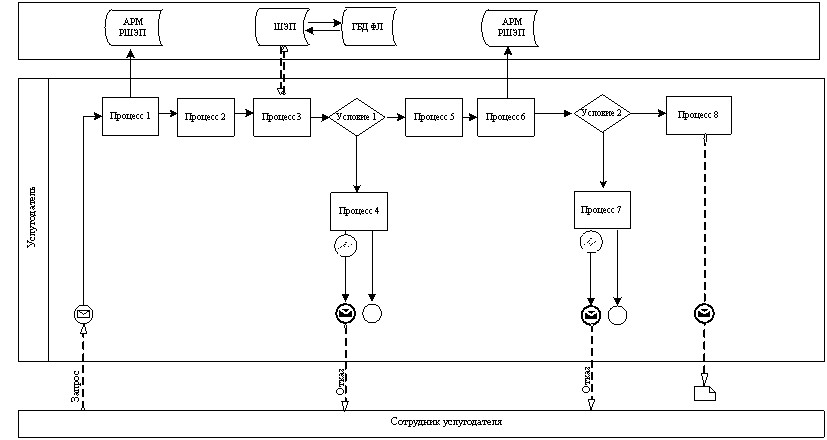  Диаграмма № 2 функционального взаимодействия при оказании

электронной государственной услуги через Центр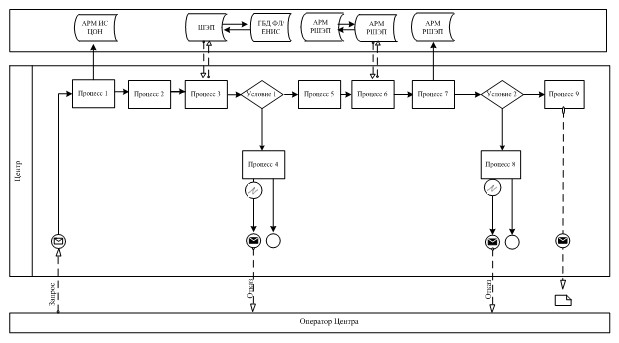  Диаграмма № 3 функционального взаимодействия при оказании

электронной государственной услуги через ПЭП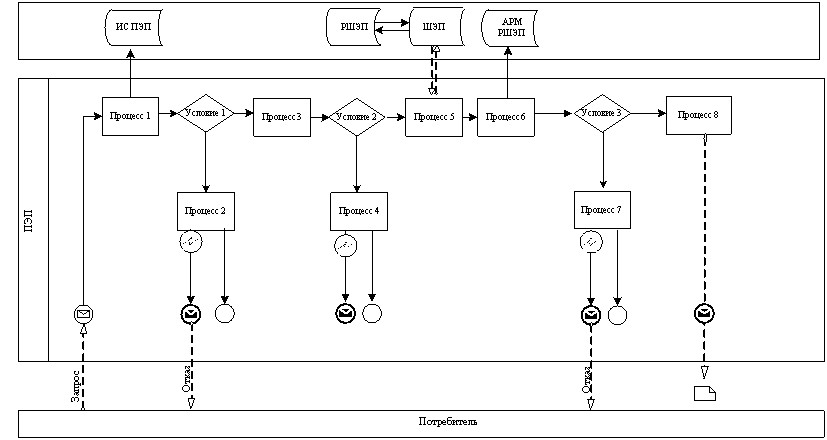  Условные обозначения: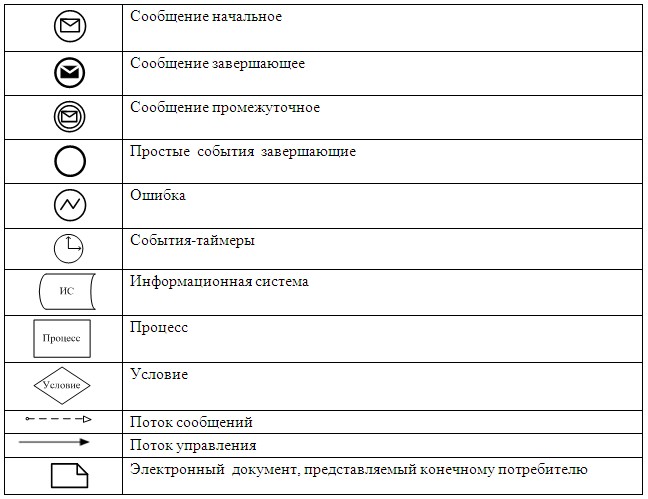 

Приложение 2

к Регламенту электронной

государственной услуги

«Постановка на очередь детей дошкольного

возраста (до 7 лет) для направления

в детские дошкольные организации» Таблица 1. Описание действий СФЕ через услугодателяпродолжение таблицы: Таблица 2. Описание действий СФЕ через Центрпродолжение таблицы: Таблица 3. Описание действий СФЕ через ПЭПпродолжение таблицы:

Приложение 3

к Регламенту электронной

государственной услуги

«Постановка на очередь детей дошкольного

возраста (до 7 лет) для направления

в детские дошкольные организации» Формы, шаблоны бланков, в соответствии с которыми должен быть

представлен результат оказания электронной государственной

услуги (выходной документ), включая формы уведомления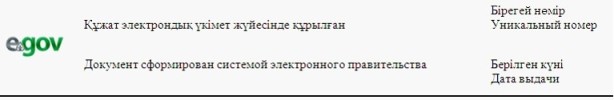 Отдел образования Зыряновского района НАПРАВЛЕНИЕ № _____      Для зачисления ребенка в дошкольную организацию      Отдел образования Зыряновского района направляет в дошкольную

организацию № _________, расположенную по адресу:

      город (поселок)_________________, ул. _________________

      Фамилия, имя, отчество ребенка: _______________________

      Дата рождения: ________________________________________

      Домашний адрес ребенка: _______________________________      Направление должно быть предоставлено в дошкольную организацию

в течение пяти дней со дня его выдачи.      Направление выдано «__» _______ _____г.      Начальник отдела образования __________________________

      Зыряновского района            (ФИО, подпись, печать)Осы құжат «Электрондық құжат және электрондық цифрлық қолтаңба туралы» 2003 жылғы 7

қаңтардағы N 370-II ҚРЗ 7-бабының 1-тармағына сәйкес қағаз тасығыштағы құжатқа тең.

Данный документ согласно пункту 1 статьи 7 ЗРК от 7 января 2003 года «Об электронном

документе и электронной цифровой подписи» равнозначен документу на бумажном носителе.



* Штрих-код «Электрондық әкімдік» ақпараттық жүйесі ұсынған және электрондық-цифрлық

қолтаңбамен қол қойылған деректерді қамтиды {указать подразделение} (Указать регион).

Штрих-код содержит данные, предоставленные информационной системой « Электронный

акимат» и подписанные электронно-цифровой подписью {указать подразделение} (Указать

регион).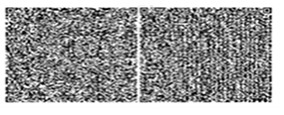  Форма уведомления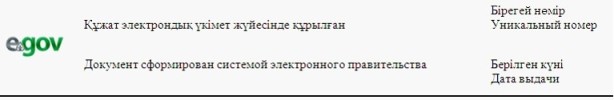  Уведомление о регистрации ребенка      Настоящее уведомление выдано _________________________

                                      (ФИО родителя)

в том, что _________________________________________________

                                (ФИО ребенка)поставлен(а) на очередь в «Журнале регистрации детей дошкольного

возраста для направления в дошкольные организации» за № ______,

от «___» _________ 20__ года.      Потребители, состоящие в очереди на получение места в

дошкольную организацию, имеют возможность осуществлять контроль

продвижения своей очередности в соответствии с графиком работы

(отдел, акимат), а так же через электронный портал.      Специалист отдела образования _______________________

      Зыряновского района                     (ФИО)Осы құжат «Электрондық құжат және электрондық цифрлық қолтаңба туралы» 2003 жылғы 7

қаңтардағы N 370-II ҚРЗ 7-бабының 1-тармағына сәйкес қағаз тасығыштағы құжатқа тең.

Данный документ согласно пункту 1 статьи 7 ЗРК от 7 января 2003 года «Об электронном

документе и электронной цифровой подписи» равнозначен документу на бумажном носителе.



* Штрих-код «Электрондық әкімдік» ақпараттық жүйесі ұсынған және электрондық-цифрлық

қолтаңбамен қол қойылған деректерді қамтиды {указать подразделение} (Указать регион).

Штрих-код содержит данные, предоставленные информационной системой « Электронный

акимат» и подписанные электронно-цифровой подписью {указать подразделение} (Указать

регион).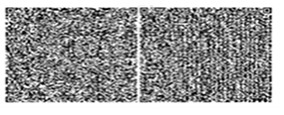  Форма отказа в предоставлении государственной услуги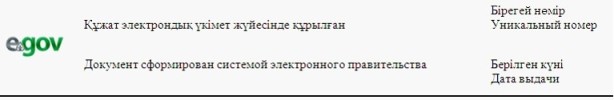       Уважаемый(ая) _____________________________________,

                                (ФИО заявителя)уведомляем Вас о том, что Вам отказано в выдаче направления

Вашему ребенку _______________________ в детскую дошкольную

                   (ФИО ребенка)организацию по причине ____________________________________

                               (причина отказа)      Начальник отдела образования _______________________

      Зыряновского района           (ФИО, подпись, печать)Осы құжат «Электрондық құжат және электрондық цифрлық қолтаңба туралы» 2003 жылғы 7

қаңтардағы N 370-II ҚРЗ 7-бабының 1-тармағына сәйкес қағаз тасығыштағы құжатқа тең.

Данный документ согласно пункту 1 статьи 7 ЗРК от 7 января 2003 года «Об электронном

документе и электронной цифровой подписи» равнозначен документу на бумажном носителе.



* Штрих-код «Электрондық әкімдік» ақпараттық жүйесі ұсынған және электрондық-цифрлық

қолтаңбамен қол қойылған деректерді қамтиды {указать подразделение} (Указать регион).

Штрих-код содержит данные, предоставленные информационной системой « Электронный

акимат» и подписанные электронно-цифровой подписью {указать подразделение} (Указать

регион).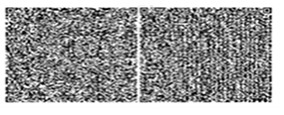 

Приложение 4

к Регламенту электронной

государственной услуги

«Постановка на очередь детей дошкольного

возраста (до 7 лет) для направления

в детские дошкольные организации» Форма анкеты для определения показателей электронной

государственной услуги: «качество» и «доступность»«Постановка на очередь детей дошкольного возраста (до 7 лет) для 

направления в детские дошкольные организации»

(наименование услуги)      1. Удовлетворены ли Вы качеством процесса и результатом оказания электронной государственной услуги ?

      1) не удовлетворен;

      2) частично удовлетворен;

      3) удовлетворен.

      2. Удовлетворены ли Вы качеством информации о порядке оказания электронной государственной услуги ?

      1) не удовлетворен;

      2) частично удовлетворен;

      3) удовлетворен.

Утвержден постановлением

акимата Зыряновского района

от 19 декабря 2012 года № 1606 Регламент электронной государственной услуги

«Выдача справок по опеке и попечительству» 

1. Общие положения

      1. Электронная государственная услуга «Выдача справок по опеке и попечительству» (далее - электронная государственная услуга) оказывается государственным учреждением «Отдел образования Зыряновского района» через центры обслуживания населения по месту жительства (далее - Центр) и через веб-портал «электронного правительства» по адресу: www.e.gov.kz.



      2. Электронная государственная услуга оказывается на основании стандарта государственной услуги «Выдача справок по опеке и попечительству» (далее - Стандарт), утвержденного постановлением Правительства Республики Казахстан от 31 августа 2012 года № 1119 «Об утверждении стандартов государственных услуг, оказываемых Министерством образования и науки Республики Казахстан, местными исполнительными органами в сфере образования и науки».



      3. Степень автоматизации электронной государственной услуги: частично автоматизированная (электронная государственная услуга, содержащая медиа-разрывы).



      4. Вид оказания электронной государственной услуги: транзакционная.



      5. Понятия и сокращения, используемые в настоящем регламенте электронной государственной услуги «Выдача справок по опеке и попечительству» (далее – Регламент):

      1) АРМ - автоматизированное рабочее место;

      2) информационная система (далее – ИС) – система, предназначенная для хранения, обработки, поиска, распространения, передачи и предоставления информации с применением аппаратно-программного комплекса;

      3) единая нотариальная информационная система (далее - ЕНИС) - это аппаратно-программный комплекс, предназначенный для автоматизации нотариальной деятельности и взаимодействия органов юстиции и нотариальных палат;

      4) ИС МИО – информационная система местных исполнительных органов;

      5) МИО - местный исполнительный орган – государственное учреждение «Отдел образования Зыряновского района», непосредственно предоставляющее электронную государственную услугу;

      6) индивидуальный идентификационный номер (далее – ИИН) – уникальный номер, формируемый для физического лица, в том числе индивидуального предпринимателя, осуществляющего деятельность в виде личного предпринимательства;

      7) ГБД ФЛ - государственная база данных «Физические лица»;

      8) СФЕ - структурно-функциональные единицы;

      9) медиа-разрыв – чередование бумажного и электронного документооборота в процессе оказания услуг, когда необходимы преобразования документов из электронной формы в бумажную или наоборот;

      10) пользователь – субъект, обращающийся к информационной системе за получением необходимых ему электронных информационных ресурсов и пользующийся ими;

      11) транзакционная услуга – услуга по предоставлению пользователям электронных информационных ресурсов, требующая взаимного обмена информацией с применением электронной цифровой подписи;

      12) потребитель – физическое лицо, которому оказывается электронная государственная услуга;

      13) информационная система центров обслуживания населения (далее – ИС ЦОН) – информационная система, предназначенная для автоматизации процесса предоставления услуг населению (физическим и юридическим лицам) через центры обслуживания населения Республики Казахстан, а также соответствующими министерствами и ведомствами;

      14) электронный документ – документ, в котором информация представлена в электронно-цифровой форме и удостоверена посредством ЭЦП;

      15) электронная государственная услуга – государственная услуга, оказываемая в электронной форме с применением информационных технологий;

      16) электронная цифровая подпись (далее – ЭЦП) – набор электронных цифровых символов, созданный средствами электронной цифровой подписи и подтверждающий достоверность электронного документа, его принадлежность и неизменность содержания;

      17) шлюз «электронного правительства» (далее – ШЭП) – информационная система, предназначенная для интеграции информационных систем «электронного правительства» в рамках реализации электронных услуг;

      18) региональный шлюз «электронного правительства» (далее – РШЭП) – подсистема шлюза «электронного правительства», предназначенная для интеграции информационных систем «электронного акимата» в рамках реализации электронных услуг;

      19) веб-портал «электронного правительства» (далее – ПЭП) – информационная система, представляющая собой единое окно доступа ко всей консолидированной правительственной информации, включая нормативную правовую базу, и к электронным государственным услугам. 

2. Порядок деятельности МИО по оказанию электронной

государственной услуги      6. Пошаговые действия и решения через Центр (диаграмма № 1 функционального взаимодействия при оказании электронной государственной услуги) приведены в приложении 2 к настоящему Регламенту:

      1) процесс 1 – ввод оператора Центра в АРМ ИС ЦОН логина и пароля (процесс авторизации) для оказания услуги;

      2) процесс 2 – выбор оператором Центра услуги, указанной в настоящем Регламенте, вывод на экран формы запроса для оказания электронной государственной услуги и ввод оператором Центра данных потребителя, а также данных по доверенности представителя потребителя (при нотариально удостоверенной доверенности, при ином удостоверении доверенности - данные доверенности не заполняются);

      3) процесс 3 – направление запроса через ШЭП в ГБД ФЛ о данных потребителя, а также в ЕНИС – о данных доверенности представителя потребителя;

      4) условие 1 – проверка наличия данных потребителя в ГБД ФЛ, данных доверенности в ЕНИС;

      5) процесс 4 – формирование сообщения о невозможности получения данных, в связи с отсутствием данных потребителя в ГБД ФЛ, данных доверенности в ЕНИС;

      6) процесс 5 – заполнение оператором Центра формы запроса в части отметки о наличии документов в бумажной форме и сканирование документов, предоставленных потребителем, прикрепление их к форме запроса и удостоверение посредством ЭЦП заполненной формы (введенных данных) запроса на оказание услуги;

      7) процесс 6 – направление электронного документа (запроса потребителя), удостоверенного (подписанного) ЭЦП оператора Центра через ШЭП в АРМ РШЭП;

      8) процесс 7 – регистрация электронного документа в АРМ РШЭП;

      9) условие 2 – проверка (обработка) МИО соответствия приложенных потребителем документов, указанных в Стандарте, и основаниям для оказания электронной государственной услуги;

      10) процесс 8 – формирование сообщения об отказе в запрашиваемой электронной государственной услуге, в связи с имеющимися нарушениями в документах потребителя;

      11) процесс 9 – получение потребителем через оператора Центра результата электронной государственной услуги (справки).



      7. Пошаговые действия и решения через ПЭП (диаграмма № 2 функционального взаимодействия при оказании электронной государственной услуги) приведены в приложении 2 к настоящему Регламенту:

      1) потребитель осуществляет регистрацию на ПЭП с помощью ИИН и пароля (осуществляется для незарегистрированных потребителей на ПЭП);

      2) процесс 1 – ввод потребителем ИИН и пароля (процесс авторизации) на ПЭП для получения электронной государственной услуги;

      3) условие 1 – проверка на ПЭП подлинности данных о зарегистрированном потребителе через ИИН и пароль;

      4) процесс 2 – формирование ПЭП сообщения об отказе в авторизации, в связи с имеющимися нарушениями в данных потребителя;

      5) процесс 3 – выбор потребителем услуги, указанной в настоящем Регламенте, вывод на экран формы запроса для оказания электронной государственной услуги и заполнение потребителем формы (ввод данных) с учетом ее структуры и форматных требований, прикрепление к форме запроса необходимых копий документов в электронном виде, указанных в пункте 11 Стандарта, а также выбор потребителем регистрационного свидетельства ЭЦП для удостоверения (подписания) запроса;

      6) условие 2 – проверка на ПЭП срока действия регистрационного свидетельства ЭЦП и отсутствия в списке отозванных (аннулированных) регистрационных свидетельств, а также соответствия идентификационных данных (между ИИН, указанным в запросе, и ИИН, указанным в регистрационном свидетельстве ЭЦП);

      7) процесс 4 – формирование сообщения об отказе в запрашиваемой электронной государственной услуге, в связи с неподтверждением подлинности ЭЦП потребителя;

      8) процесс 5 – удостоверение запроса для оказания электронной государственной услуги посредством ЭЦП потребителя и направление электронного документа (запроса) через ШЭП в АРМ РШЭП для обработки МИО;

      9) процесс 6 – регистрация электронного документа в АРМ РШЭП;

      10) условие 3 – проверка (обработка) МИО соответствия приложенных потребителем документов, указанных в Стандарте, и основаниям для оказания электронной государственной услуги;

      11) процесс 7 - формирование сообщения об отказе в запрашиваемой электронной государственной услуге, в связи с имеющимися нарушениями в документах потребителя;

      12) процесс 8 – получение потребителем результата электронной государственной услуги (справки в форме электронного документа), сформированного АРМ РШЭП. Электронный документ формируется с использованием ЭЦП уполномоченного лица МИО, потребитель осуществляет регистрацию на ПЭП с помощью ИИН и пароля (осуществляется для незарегистрированных потребителей на ПЭП).



      8. Экранные формы заполнения запроса и форма заявления на электронную государственную услугу, предоставляемые потребителю на государственном и русском языках, в случае получения электронной государственной услуги посредством ПЭП, представлены на портале «электронного правительства» www.e.gov.kz.

      9. Способ проверки получателем статуса исполнения запроса по электронной государственной услуге: на ПЭП в разделе «История получения услуг», а также при обращении в Центр или МИО.

      10. Номер телефона для получения информации об электронной государственной услуге, также в случае необходимости оценки (в том числе обжалование) их качества: саll–центр ПЭП: 1414. 

3. Описание порядка взаимодействия в процессе оказания

электронной государственной услуги      11. СФЕ, которые участвуют в процессе оказания электронной государственной услуги:

      оператор Центра; ПЭП; ШЭП; РШЭП; АРМ РШЭП; АРМ ИС ЦОН; ЕНИС; ГБД ФЛ.

      12. Текстовое табличное описание последовательности действий (процедур, функций, операций) СФЕ, с указанием срока выполнения каждого действия, приведено в приложении 1 к настоящему Регламенту.

      13. Диаграммы, отражающие взаимосвязь между логической последовательностью действий (в процессе оказания электронной государственной услуги) СФЕ в соответствии с их описаниями, приведены в приложении 2 к настоящему Регламенту.

      14. Формы, шаблоны бланков, в соответствии с которыми должен быть представлен результат оказания электронной государственной услуги, в том числе с указанием правил форматно-логического контроля, включая формы уведомлений, писем и напоминаний, указаны в приложении 3 к настоящему Регламенту.

      15. Результаты оказания электронной государственной услуги потребителям измеряются показателями качества и доступности в соответствии с приложением 4 к настоящему Регламенту.



      16. Требования, предъявляемые к процессу оказания электронной государственной услуги потребителями:

      1) соблюдение конституционных прав и свобод человека;

      2) соблюдение законности при исполнении служебного долга;

      3) конфиденциальность (защита от несанкционированного получения информации);

      4) целостность (защита от несанкционированного изменения информации);

      5) доступность (защита от несанкционированного удержания информации и ресурсов).



      17. Технические условия оказания электронной государственной услуги: выход в Интернет, наличие ИИН у потребителя, авторизация ПЭП, наличие у пользователя ЭЦП.

Приложение 1

к регламенту электронной

государственной услуги

«Выдача справок по опеке и попечительству» Таблица 1. Описание действий СФЕ через Центрпродолжение таблицы: Таблица 2. Описание действий СФЕ через ПЭПпродолжение таблицы:

Приложение 2

к регламенту электронной

государственной услуги

«Выдача справок по опеке и попечительству» Диаграмма № 1 функционального взаимодействия при оказании

электронной государственной услуги через Центр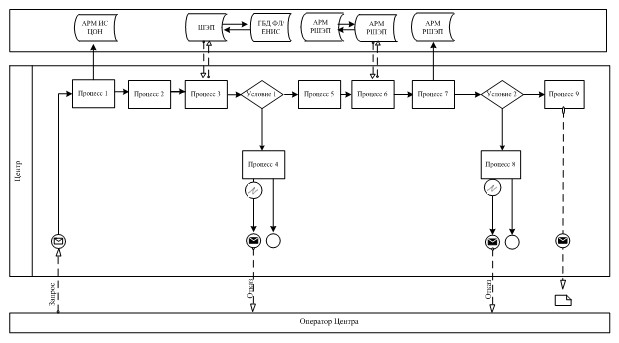  Диаграмма № 2 функционального взаимодействия при оказании

электронной государственной услуги через ПЭП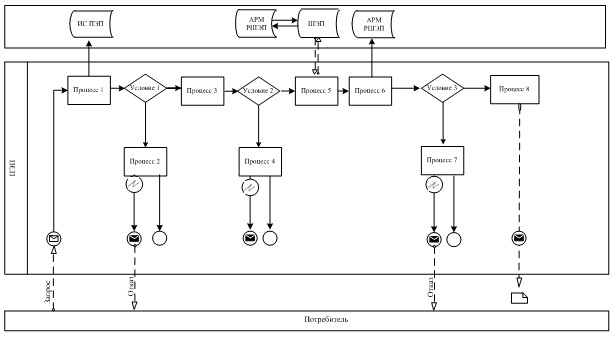  Условные обозначения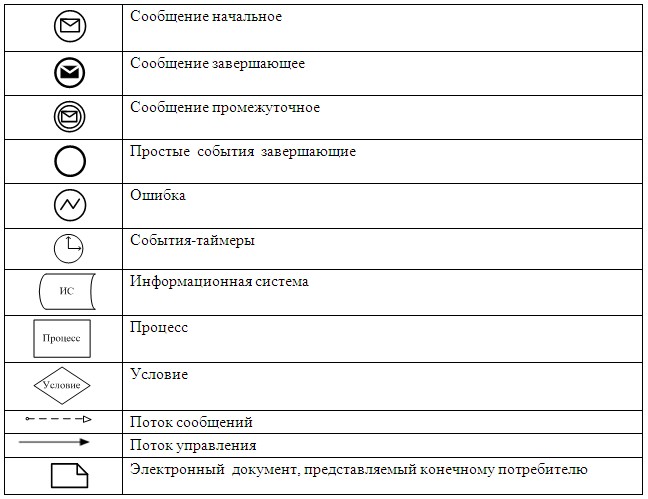 

Приложение 3

к регламенту электронной

государственной услуги

«Выдача справок по опеке и попечительству» Выходная форма «Справка» положительного ответа на электронную

государственную услугу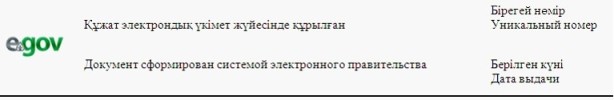  СПРАВКА № ____      Настоящая справка выдана гр.(ке) _____________________

проживающему(ей) в г.______________________________________

в том, что он(она) согласно постановлению акимата Зыряновского

района № _________ от «__» ____________ ______ г. действительно

назначен(а) опекуном (попечителем) над __________ «__» ________

года рождения и над его(ее) имуществом (опись имущества в деле,

имущества нет).

      На опекуна (попечителя) возлагается обязанность о воспитании,

обучении, подготовке к общественно-полезной деятельности подопечного,

защищать и охранять его личные имущественные права, являться его

представителем на суде и во всех государственных учреждениях без

особого полномочия.      Начальник отдела образования                   Ф.И.О

      Зыряновского районаОсы құжат «Электрондық құжат және электрондық цифрлық қолтаңба туралы» 2003 жылғы 7

қаңтардағы N 370-II ҚРЗ 7-бабының 1-тармағында сәйкес қағаз тасығыштағы құжатқа тең.

Данный документ согласно пункту 1 статьи 7 ЗРК от 7 января 2003 года «Об электронном

документе и электронной цифровой подписи» равнозначен документу на бумажном носителе.



* Штрих-код «Электрондық әкімдік» ақпараттық жүйесі ұсынған және электрондық-цифрлық

қолтаңбамен қол қойылған деректерді қамтиды {указать подразделение} (Указать регион).

Штрих-код содержит данные, предоставленные информационной системой « Электронный

акимат» и подписанные электронно-цифровой подписью {указать подразделение} (Указать

регион).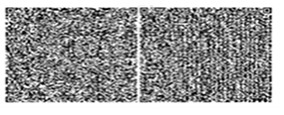  Выходная форма «Отказа» в случае отсутствия записи

в Электронном реестре по опеке и попечительству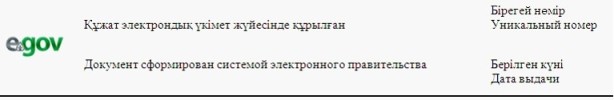       Уважаемый _____________________, уведомляем Вас о том,

                  (ФИО заявителя)

что Вам отказано в выдаче справки по опеке и попечительству

над _______________________________________________________

                          (ФИО ребенка)_______________________ года рождения и над его (ее) имуществом.

(дата рождения ребенка)      Причина отказа: запись не найдена в Электронном реестре

по опеке и попечительству.      Начальник отдела образования  _________________________

      Зыряновского района                       (ФИО)Осы құжат «Электрондық құжат және электрондық цифрлық қолтаңба туралы» 2003 жылғы 7

қаңтардағы N 370-II ҚРЗ 7-бабының 1-тармағына сәйкес қағаз тасығыштағы құжатқа тең.

Данный документ согласно пункту 1 статьи 7 ЗРК от 7 января 2003 года «Об электронном

документе и электронной цифровой подписи» равнозначен документу на бумажном носителе.



* Штрих-код «Электрондық әкімдік» ақпараттық жүйесі ұсынған және электрондық-цифрлық

қолтаңбамен қол қойылған деректерді қамтиды {указать подразделение} (Указать регион).

Штрих-код содержит данные, предоставленные информационной системой « Электронный

акимат» и подписанные электронно-цифровой подписью {указать подразделение} (Указать

регион).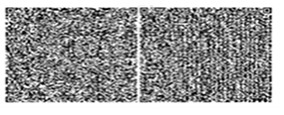       Примечание:

      Уведомления поставляются по мере изменения статуса исполнения заявления либо в случае продления срока оказания услуги. Произвольная строка с текстом уведомления отражается в разделе «Уведомления» в личном кабинете на портале «электронного правительства».

      Выходная форма отрицательного ответа предоставляется в произвольной форме в виде письма с текстом обоснования отказа.

Приложение 4

к регламенту электронной

государственной услуги

«Выдача справок по опеке и попечительству» Форма анкеты для определения показателей электронной

государственной услуги: «качество» и «доступность»«Выдача справок по опеке и попечительству»

(наименование услуги)      1. Удовлетворены ли Вы качеством процесса и результатом оказания электронной государственной услуги ?

      1) не удовлетворен;

      2) частично удовлетворен;

      3) удовлетворен.

      2. Удовлетворены ли Вы качеством информации о порядке оказания электронной государственной услуги ?

      1) не удовлетворен;

      2) частично удовлетворен;

      3) удовлетворен.

Утвержден постановлением

акимата Зыряновского района

от 19 декабря 2012 года № 1606 Регламент электронной государственной услуги

«Выдача справок органов, осуществляющих функции по опеке или

попечительству для оформления сделок с имуществом,

принадлежащим на праве собственности несовершеннолетним детям» 

1. Общие положения      1. Электронная государственная услуга «Выдача справок органов, осуществляющих функции по опеке или попечительству для оформления сделок с имуществом, принадлежащим на праве собственности несовершеннолетним детям» (далее - электронная государственная услуга) оказывается государственным учреждением «Отдел образования Зыряновского района» через Центры обслуживания населения по месту жительства (далее - Центр) и через веб-портал «электронного правительства» по адресу: www.e.gov.kz.

      2. Электронная государственная услуга оказывается на основании стандарта государственной услуги «Выдача справок органов, осуществляющих функции по опеке или попечительству для оформления сделок с имуществом, принадлежащим на праве собственности несовершеннолетним детям» (далее - Стандарт), утвержденного постановлением Правительства Республики Казахстан от 31 августа 2012 года № 1119 «Об утверждении стандартов государственных услуг, оказываемых Министерством образования и науки Республики Казахстан, местными исполнительными органами в сфере образования и науки».

      3. Степень автоматизации электронной государственной услуги: частично автоматизированная (электронная государственная услуга, содержащая медиа-разрывы).

      4. Вид оказания электронной государственной услуги: транзакционная.

      5. Понятия и сокращения, используемые в настоящем регламенте электронной государственной услуги «Выдача справок органов, осуществляющих функции по опеки или попечительству для оформления сделок с имуществом, принадлежащим на праве собственности несовершеннолетним детям» (далее – Регламент):

      1) АРМ - автоматизированное рабочее место;

      2) информационная система (далее – ИС) – система, предназначенная для хранения, обработки, поиска, распространения, передачи и предоставления информации с применением аппаратно-программного комплекса;

      3) единая нотариальная информационная система (далее - ЕНИС) - это аппаратно-программный комплекс, предназначенный для автоматизации нотариальной деятельности и взаимодействия органов юстиции и нотариальных палат;

      4) ИС МИО – информационная система местных исполнительных органов;

      5) МИО - местный исполнительный орган – государственное учреждение «Отдел образования Зыряновского района», непосредственно предоставляющее электронную государственную услугу;

      6) индивидуальный идентификационный номер (далее – ИИН) – уникальный номер, формируемый для физического лица, в том числе индивидуального предпринимателя, осуществляющего деятельность в виде личного предпринимательства;

      7) ГБД ФЛ - государственная база данных «Физические лица»;

      8) СФЕ - структурно-функциональные единицы;

      9) медиа-разрыв – чередование бумажного и электронного документооборота в процессе оказания услуг, когда необходимы преобразования документов из электронной формы в бумажную или наоборот;

      10) пользователь – субъект, обращающийся к информационной системе за получением необходимых ему электронных информационных ресурсов и пользующийся ими;

      11) транзакционная услуга – услуга по предоставлению пользователям электронных информационных ресурсов, требующая взаимного обмена информацией с применением электронной цифровой подписи;

      12) потребитель – физическое лицо, которому оказывается электронная государственная услуга;

      13) информационная система центров обслуживания населения (далее – ИС ЦОН) – информационная система, предназначенная для автоматизации процесса предоставления услуг населению (физическим и юридическим лицам) через центры обслуживания населения Республики Казахстан, а также соответствующими министерствами и ведомствами;

      14) электронный документ – документ, в котором информация представлена в электронно-цифровой форме и удостоверена посредством ЭЦП;

      15) электронная государственная услуга – государственная услуга, оказываемая в электронной форме с применением информационных технологий;

      16) электронная цифровая подпись (далее – ЭЦП) – набор электронных цифровых символов, созданный средствами электронной цифровой подписи и подтверждающий достоверность электронного документа, его принадлежность и неизменность содержания;

      17) шлюз «электронного правительства» (далее – ШЭП) – информационная система, предназначенная для интеграции информационных систем «электронного правительства» в рамках реализации электронных услуг;

      18) региональный шлюз «электронного правительства» (далее – РШЭП) – подсистема шлюза «электронного правительства», предназначенная для интеграции информационных систем «электронного акимата» в рамках реализации электронных услуг;

      19) веб-портал «электронного правительства» (далее – ПЭП) – информационная система, представляющая собой единое окно доступа ко всей консолидированной правительственной информации, включая нормативную правовую базу, и к электронным государственным услугам. 

2. Порядок деятельности МИО по оказанию электронной

государственной услуги      6. Пошаговые действия и решения через Центр (диаграмма № 1 функционального взаимодействия при оказании электронной государственной услуги) приведены в приложении 2 к настоящему Регламенту:

      1) процесс 1 – ввод оператора Центра в АРМ ИС ЦОН логина и пароля (процесс авторизации) для оказания электронной государственной услуги;

      2) процесс 2 – выбор оператором Центра услуги, указанной в настоящем Регламенте, вывод на экран формы запроса для оказания электронной государственной услуги и ввод оператором Центра данных потребителя, а также данных по доверенности представителя потребителя (при нотариально удостоверенной доверенности, при ином удостоверении доверенности-данные доверенности не заполняются);

      3) процесс 3 – направление запроса через ШЭП в ГБД ФЛ о данных потребителя, а также в ЕНИС – о данных доверенности представителя потребителя;

      4) условие 1 – проверка наличия данных потребителя в ГБД ФЛ, данных доверенности в ЕНИС;

      5) процесс 4 – формирование сообщения о невозможности получения данных в связи с отсутствием данных потребителя в ГБД ФЛ, данных доверенности в ЕНИС;

      6) процесс 5 – заполнение оператором Центра формы запроса в части отметки о наличии документов в бумажной форме и сканирование документов, предоставленных потребителем, прикрепление их к форме запроса и удостоверение посредством ЭЦП заполненной формы (введенных данных) запроса на оказание услуги;

      7) процесс 6 – направление электронного документа (запроса потребителя) удостоверенного (подписанного) ЭЦП оператора Центра через ШЭП в АРМ РШЭП;

      8) процесс 7 – регистрация электронного документа в АРМ РШЭП;

      9) условие 2 – проверка (обработка) МИО соответствия приложенных потребителем документов, указанных в Стандарте, и основаниям для оказания электронной государственной услуги;

      10) процесс 8 – формирование сообщения об отказе в запрашиваемой электронной государственной услуге в связи с имеющимися нарушениями в документах потребителя;

      11) процесс 9 – получение потребителем через оператора Центра результата электронной государственной услуги (справки).



      7. Пошаговые действия и решения через ПЭП (диаграмма № 2 функционального взаимодействия при оказании электронной государственной услуги) приведены в приложении 2 к настоящему Регламенту:

      1) потребитель осуществляет регистрацию на ПЭП с помощью ИИН и пароля (осуществляется для незарегистрированных потребителей на ПЭП);

      2) процесс 1 – ввод потребителем ИИН и пароля (процесс авторизации) на ПЭП для получения электронной государственной услуги;

      3) условие 1 – проверка на ПЭП подлинности данных о зарегистрированном потребителе через ИИН и пароль;

      4) процесс 2 – формирование ПЭП сообщения об отказе в авторизации в связи с имеющимися нарушениями в данных потребителя;

      5) процесс 3 – выбор потребителем услуги, указанной в настоящем Регламенте, вывод на экран формы запроса для оказания услуги и заполнение потребителем формы (ввод данных) с учетом ее структуры и форматных требований, прикрепление к форме запроса необходимых копий документов в электронном виде, указанных в пункте 11 Стандарта, а также выбор потребителем регистрационного свидетельства ЭЦП для удостоверения (подписания) запроса;

      6) условие 2 – проверка на ПЭП срока действия регистрационного свидетельства ЭЦП и отсутствия в списке отозванных (аннулированных) регистрационных свидетельств, а также соответствия идентификационных данных (между ИИН, указанным в запросе, и ИИН, указанным в регистрационном свидетельстве ЭЦП);

      7) процесс 4 – формирование сообщения об отказе в запрашиваемой электронной государственной услуге в связи с неподтверждением подлинности ЭЦП потребителя;

      8) процесс 5 – удостоверение запроса для оказания электронной государственной услуги посредством ЭЦП потребителя и направление электронного документа (запроса) через ШЭП в АРМ РШЭП для обработки МИО;

      9) процесс 6 – регистрация электронного документа в АРМ РШЭП;

      10) условие 3 – проверка (обработка) МИО соответствия приложенных потребителем документов, указанных в Стандарте и основаниям для оказания электронной государственной услуги;

      11) процесс 7 – формирование сообщения об отказе в запрашиваемой электронной государственной услуге в связи с имеющимися нарушениями в документах потребителя;

      12) процесс 8 – получение потребителем результата электронной государственной услуги (справки в форме электронного документа), сформированного АРМ РШЭП. Электронный документ формируется с использованием ЭЦП уполномоченного лица МИО.

      8. Экранные формы заполнения запроса и форма заявления на электронную государственную услугу, предоставляемые потребителю на государственном и русском языках, в случае получения электронной государственной услуги посредством ПЭП представлены на портале «электронного правительства» www.e.gov.kz.

      9. Способ проверки получателем статуса исполнения запроса по электронной государственной услуге: на ПЭП в разделе «История получения услуг», а также при обращении в ЦОН или МИО.

      10. Номер телефона для получения информации об электронной государственной услуге, также в случае необходимости оценки (в том числе обжалование) их качества: саll–центр ПЭП: 1414. 

3. Описание порядка взаимодействия в процессе оказания

электронной государственной услуги      11. СФЕ, которые участвуют в процессе оказания электронной государственной услуги:

      оператор Центра; ПЭП; ШЭП; РШЭП; АРМ РШЭП; АРМ ИС ЦОН; ЕНИС; ГБД ФЛ.

      12. Текстовое табличное описание последовательности действий (процедур, функций, операций) СФЕ с указанием срока выполнения каждого действия приведено в приложении 1 к настоящему Регламенту.

      13. Диаграммы, отражающие взаимосвязь между логической последовательностью действий (в процессе оказания электронной государственной услуги) СФЕ в соответствии с их описаниями, приведены в приложении 2 к настоящему Регламенту.

      14. Формы, шаблоны бланков, в соответствии с которыми должен быть представлен результат оказания электронной государственной услуги, в том числе с указанием правил форматно-логического контроля, включая формы уведомлений, писем и напоминаний, указаны в приложении 3 к настоящему Регламенту.

      15. Результаты оказания электронной государственной услуги потребителям измеряются показателями качества и доступности в соответствии с приложением 4 к настоящему Регламенту.



      16. Требования, предъявляемые к процессу оказания электронной государственной услуги потребителями:

      1) соблюдение конституционных прав и свобод человека;

      2) соблюдение законности при исполнении служебного долга;

      3) конфиденциальность (защита от несанкционированного получения информации);

      4) целостность (защита от несанкционированного изменения информации);

      5) доступность (защита от несанкционированного удержания информации и ресурсов).



      17. Технические условия оказания электронной государственной услуги: выход в Интернет, наличие ИИН у потребителя, авторизация ПЭП, наличие у пользователя ЭЦП.

Приложение 1

к Регламенту электронной

государственной услуги

«Выдача справок органов, осуществляющих

функции по опеке или попечительству

для оформления сделок с имуществом,

принадлежащим на праве собственности

несовершеннолетним детям» Таблица 1. Описание действий СФЕ через Центрпродолжение таблицы: Таблица 2. Описание действий СФЕ через ПЭПпродолжение таблицы:

Приложение 2

к Регламенту электронной

государственной услуги

«Выдача справок органов, осуществляющих

функции по опеке или попечительству

для оформления сделок с имуществом,

принадлежащим на праве собственности

несовершеннолетним детям» Диаграмма № 1 функционального взаимодействия при оказании

электронной государственной услуги через Центр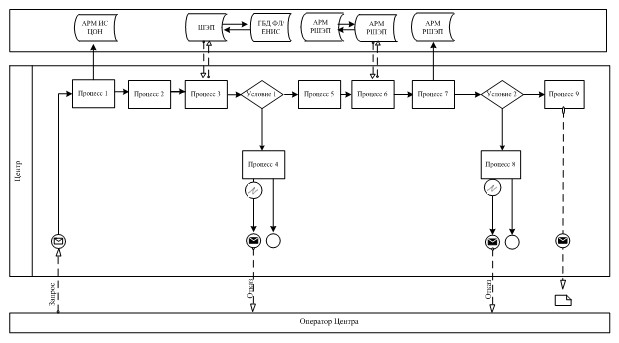  Диаграмма № 2 функционального взаимодействия при оказании

электронной государственной услуги через ПЭП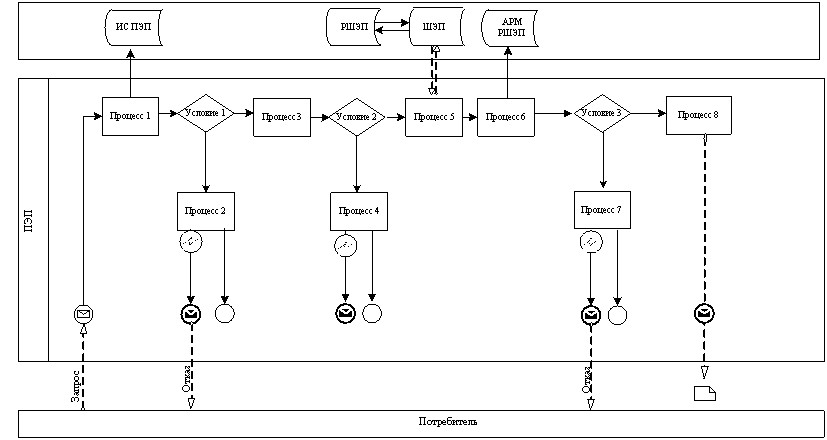  Условные обозначения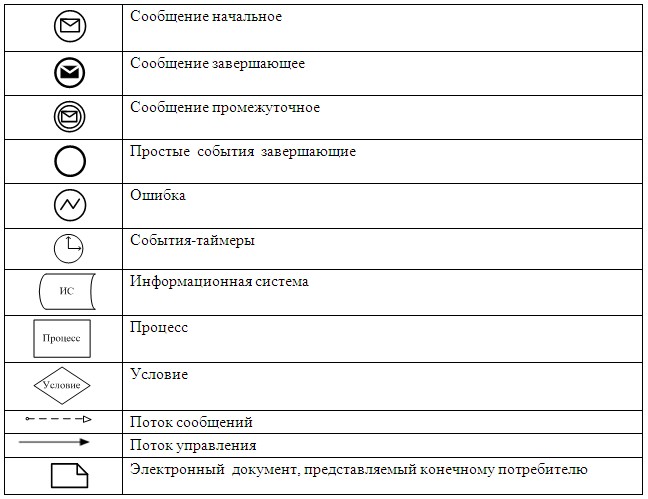 

Приложение 3

к Регламенту электронной

государственной услуги

«Выдача справок органов, осуществляющих

функции по опеке или попечительству

для оформления сделок с имуществом,

принадлежащим на праве собственности

несовершеннолетним детям» Экранные формы заявлений на электронную государственную услугу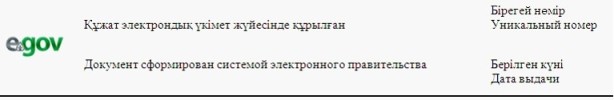 Начальнику отдела образования

Зыряновского района от супругов

(Ф.И.О. полностью, без сокращений точно

по документу, удостоверяющему личность)

______________________________

проживающих по адресу, телефон Заявление      Просим Вашего разрешения на продажу (обмен, дарение) квартиры,

расположенной по адресу:_______________________________________

Имеем детей:

1. ____________________________________________________________

2. ____________________________________________________________

(указать Ф.И.О. детей, год рождения, № свидетельства о рождении,

дети старше 10 лет расписываются, пишут слово - "согласны").

Сведения об отце (Ф.И.О., № удостоверения личности, кем и когда

выдано) _______________________________________________________.

Сведения о матери (Ф.И.О.,№ удостоверения личности, кем и когда

выдано)________________________________________________________.

      Адрес дальнейшего проживания ___________________________.

      Фразу "В дальнейшем дети будут обеспечены жильем" (написать

собственноручно).      Дата «__» _____ год _______________ Подпись обоих супруговОсы құжат «Электрондық құжат және электрондық цифрлық қолтаңба туралы» 2003 жылғы 7

қаңтардағы N 370-II ҚРЗ 7-бабының 1-тармағында сәйкес қағаз тасығыштағы құжатқа тең.

Данный документ согласно пункту 1 статьи 7 ЗРК от 7 января 2003 года «Об электронном

документе и электронной цифровой подписи» равнозначен документу на бумажном носителе.



* Штрих-код «Электрондық әкімдік» ақпараттық жүйесі ұсынған және электрондық-цифрлық

қолтаңбамен қол қойылған деректерді қамтиды {указать подразделение} (Указать регион).

Штрих-код содержит данные, предоставленные информационной системой « Электронный

акимат» и подписанные электронно-цифровой подписью {указать подразделение} (Указать

регион).

 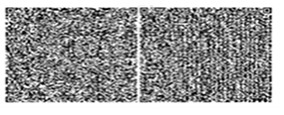 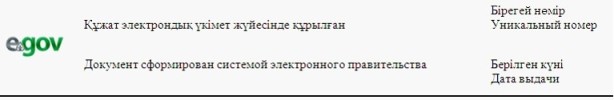 Начальнику отдела образования

Зыряновского района от супругов

(Ф.И.О. полностью, без сокращений точно

по документу, удостоверяющему личность)

_______________________________

проживающих по адресу, телефон

______________________________ Заявление      Просим Вашего разрешения на залог квартиры, расположенной

по адресу: _______________________________ для получения

кредита в размере __________ сроком на __________________

Имеем детей:

1. ______________________________________________________

2. ______________________________________________________

(указать Ф.И.О. детей, год рождения, № свидетельства о рождении,

дети старше 10 лет расписываются, пишут слово - "согласны")

Сведения об отце (Ф.И.О., № удостоверения личности, кем и

когда выдано) ___________________________________________

Сведения о матери (Ф.И.О., № удостоверения личности, кем и

когда выдано) ____________________________________________

Письмо из банка № _______________________________________

В случае потери жилья дети будут проживать по адресу (указать

адрес дополнительной площади или адреса близких родственников,

согласных взять детей), фразу "обязуемся в дальнейшем детей не

оставить без жилья" - написать собственноручно

___________________________________.

         Подпись обоих супругов      Дата «__» ______ годОсы құжат «Электрондық құжат және электрондық цифрлық қолтаңба туралы» 2003 жылғы 7

қаңтардағы N 370-II ҚРЗ 7-бабының 1-тармағына сәйкес қағаз тасығыштағы құжатқа тең.

Данный документ согласно пункту 1 статьи 7 ЗРК от 7 января 2003 года «Об электронном

документе и электронной цифровой подписи» равнозначен документу на бумажном носителе.



* Штрих-код «Электрондық әкімдік» ақпараттық жүйесі ұсынған және электрондық-цифрлық

қолтаңбамен қол қойылған деректерді қамтиды {указать подразделение} (Указать регион).

Штрих-код содержит данные, предоставленные информационной системой « Электронный

акимат» и подписанные электронно-цифровой подписью {указать подразделение} (Указать

регион).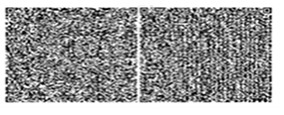  Выходная форма «Справка» положительного ответа

на электронную государственную услугу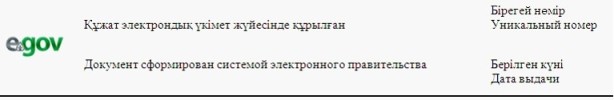 ______________________________________________________      Районный отдел образования, осуществляющий функции органов

опеки и попечительства, согласно статьям 22-24 Гражданского кодекса

Республики Казахстан, пункту 3 статьи 13 Закона Республики Казахстан

"О жилищных отношениях", статье 128 Кодекса Республики Казахстан 

"О браке (супружестве) и семье", действующий в интересах

несовершеннолетнего(-ей, -их) _____________________________

____________________________________________________________

разрешает на _____________________ недвижимого имущества,

расположенного по адресу _______________________________.      Начальник отдела образования

      Зыряновского района ____________________ подпись (Ф.И.О.)      Справка действительна в течение 1 (одного) месяца со дня

выдачи.Осы құжат «Электрондық құжат және электрондық цифрлық қолтаңба туралы» 2003 жылғы 7

қаңтардағы N 370-II ҚРЗ 7-бабының 1-тармағына сәйкес қағаз тасығыштағы құжатқа тең.

Данный документ согласно пункту 1 статьи 7 ЗРК от 7 января 2003 года «Об электронном

документе и электронной цифровой подписи» равнозначен документу на бумажном носителе.



* Штрих-код «Электрондық әкімдік» ақпараттық жүйесі ұсынған және электрондық-цифрлық

қолтаңбамен қол қойылған деректерді қамтиды {указать подразделение} (Указать регион).

Штрих-код содержит данные, предоставленные информационной системой « Электронный

акимат» и подписанные электронно-цифровой подписью {указать подразделение} (Указать

регион).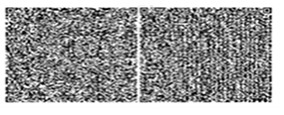       Примечание:

      Уведомления поставляются по мере изменения статуса исполнения заявления либо в случае продления срока оказания услуги. Произвольная строка с текстом уведомления отражается в разделе «Уведомления» в личном кабинете на портале «электронного правительства».

      Выходная форма отрицательного ответа предоставляется в произвольной форме в виде письма с текстом обоснования отказа.

Приложение 4

к Регламенту электронной

государственной услуги

«Выдача справок органов, осуществляющих

функции по опеке или попечительству

для оформления сделок с имуществом,

принадлежащим на праве собственности

несовершеннолетним детям» Форма анкеты для определения показателей 

электронной государственной услуги: «качество» и «доступность»«Выдача справок органов, осуществляющих функции по опеке или

попечительству для оформления сделок с имуществом, принадлежащим на

праве собственности несовершеннолетним детям»

(наименование услуги)      1. Удовлетворены ли Вы качеством процесса и результатом оказания электронной государственной услуги ?

      1) не удовлетворен;

      2) частично удовлетворен;

      3) удовлетворен.

      2. Удовлетворены ли Вы качеством информации о порядке оказания электронной государственной услуги ?

      1) не удовлетворен;

      2) частично удовлетворен;

      3) удовлетворен.

Утвержден постановлением

акимата Зыряновского района

от 19 декабря 2012 года № 1606 Регламент электронной государственной услуги

«Выдача справок в пенсионные фонды, банки для распоряжения

вкладами несовершеннолетних детей, в территориальные

подразделения Комитета дорожной полиции Министерства внутренних

дел Республики Казахстан для оформления наследства

несовершеннолетним детям» 

1. Общие положения      1. Электронная государственная услуга «Выдача справок в пенсионные фонды, банки для распоряжения вкладами несовершеннолетних детей, в территориальные подразделения Комитета дорожной полиции Министерства внутренних дел Республики Казахстан для оформления наследства несовершеннолетним детям» (далее - электронная государственная услуга) оказывается государственным учреждением «Отдел образования Зыряновского района» через Центры обслуживания населения по месту жительства (далее - Центр) и через веб-портал «электронного правительства» по адресу: www.e.gov.kz.

      2. Электронная государственная услуга оказывается на основании стандарта государственной услуги «Выдача справок в пенсионные фонды, банки для распоряжения вкладами несовершеннолетних детей, в территориальные подразделения Комитета дорожной полиции Министерства внутренних дел Республики Казахстан для оформления наследства несовершеннолетним детям» (далее - Стандарт), утвержденного постановлением Правительства Республики Казахстан от 31 августа 2012 года № 1119 «Об утверждении стандартов государственных услуг, оказываемых Министерством образования и науки Республики Казахстан, местными исполнительными органами в сфере образования и науки».

      3. Степень автоматизации электронной государственной услуги: частично автоматизированная (электронная государственная услуга, содержащая медиа-разрывы).

      4. Вид оказания электронной государственной услуги: транзакционная.

      5. Понятия и сокращения, используемые в настоящем регламенте электронной государственной услуги «Выдача справок в пенсионные фонды, банки для распоряжения вкладами несовершеннолетних детей, территориальные подразделения Комитета дорожной полиции Министерства внутренних дел Республики Казахстан для оформления наследства несовершеннолетним детям» (далее – Регламент):

      1) АРМ - автоматизированное рабочее место;

      2) информационная система (далее – ИС) – система, предназначенная для хранения, обработки, поиска, распространения, передачи и предоставления информации с применением аппаратно-программного комплекса;

      3) единая нотариальная информационная система (далее - ЕНИС) - это аппаратно-программный комплекс, предназначенный для автоматизации нотариальной деятельности и взаимодействия органов юстиции и нотариальных палат;

      4) ИС МИО – информационная система местных исполнительных органов;

      5) МИО - местный исполнительный орган – государственное учреждение «Отдел образования Зыряновского района», непосредственно предоставляющее электронную государственную услугу;

      6) индивидуальный идентификационный номер (далее – ИИН) – уникальный номер, формируемый для физического лица, в том числе индивидуального предпринимателя, осуществляющего деятельность в виде личного предпринимательства;

      7) ГБД ФЛ - государственная база данных «Физические лица»;

      8) СФЕ - структурно-функциональные единицы;

      9) медиа-разрыв – чередование бумажного и электронного документооборота в процессе оказания услуг, когда необходимы преобразования документов из электронной формы в бумажную или наоборот;

      10) пользователь – субъект, обращающийся к информационной системе за получением необходимых ему электронных информационных ресурсов и пользующийся ими;

      11) транзакционная услуга – услуга по предоставлению пользователям электронных информационных ресурсов, требующая взаимного обмена информацией с применением электронной цифровой подписи;

      12) потребитель – физическое лицо, которому оказывается электронная государственная услуга;

      13) информационная система центров обслуживания населения (далее – ИС ЦОН) – информационная система, предназначенная для автоматизации процесса предоставления услуг населению (физическим и юридическим лицам) через центры обслуживания населения Республики Казахстан, а также соответствующими министерствами и ведомствами;

      14) электронный документ – документ, в котором информация представлена в электронно-цифровой форме и удостоверена посредством ЭЦП;

      15) электронная государственная услуга – государственная услуга, оказываемая в электронной форме с применением информационных технологий;

      16) электронная цифровая подпись (далее – ЭЦП) – набор электронных цифровых символов, созданный средствами электронной цифровой подписи и подтверждающий достоверность электронного документа, его принадлежность и неизменность содержания;

      17) шлюз «электронного правительства» (далее – ШЭП) – информационная система, предназначенная для интеграции информационных систем «электронного правительства» в рамках реализации электронных услуг;

      18) региональный шлюз «электронного правительства» (далее – РШЭП) – подсистема шлюза «электронного правительства», предназначенная для интеграции информационных систем «электронного акимата» в рамках реализации электронных услуг;

      19) веб-портал «электронного правительства» (далее – ПЭП) – информационная система, представляющая собой единое окно доступа ко всей консолидированной правительственной информации, включая нормативную правовую базу, и к электронным государственным услугам. 

2. Порядок деятельности МИО по оказанию электронной

государственной услуги      6. Пошаговые действия и решения через Центр (диаграмма № 1 функционального взаимодействия при оказании электронной государственной услуги) приведены в приложении 2 к настоящему Регламенту:

      1) процесс 1 – ввод оператора Центра в АРМ ИС ЦОН логина и пароля (процесс авторизации) для оказания электронной государственной услуги;

      2) процесс 2 – выбор оператором Центра услуги, указанной в настоящем Регламенте, вывод на экран формы запроса для оказания электронной государственной услуги и ввод оператором Центра данных потребителя, а также данных по доверенности представителя потребителя (при нотариально удостоверенной доверенности, при ином удостоверении доверенности-данные доверенности не заполняются);

      3) процесс 3 – направление запроса через ШЭП в ГБД ФЛ о данных потребителя, а также в ЕНИС – о данных доверенности представителя потребителя;

      4) условие 1 – проверка наличия данных потребителя в ГБД ФЛ, данных доверенности в ЕНИС;

      5) процесс 4 – формирование сообщения о невозможности получения данных в связи с отсутствием данных потребителя в ГБД ФЛ, данных доверенности в ЕНИС;

      6) процесс 5 – заполнение оператором Центра формы запроса в части отметки о наличии документов в бумажной форме и сканирование документов, предоставленных потребителем, прикрепление их к форме запроса и удостоверение посредством ЭЦП заполненной формы (введенных данных) запроса на оказание электронной государственной услуги;

      7) процесс 6 - направление электронного документа (запроса потребителя), удостоверенного (подписанного) ЭЦП оператора Центра через ШЭП в АРМ РШЭП;

      8) процесс 7 – регистрация электронного документа в АРМ РШЭП;

      9) условие 2 – проверка (обработка) МИО соответствия приложенных потребителем документов, указанных в Стандарте и основаниям для оказания электронной государственной услуги;

      10) процесс 8 – формирование сообщения об отказе в запрашиваемой электронной государственной услуге в связи с имеющимися нарушениями в документах потребителя;

      11) процесс 9 – получение потребителем через оператора Центра результата электронной государственной услуги (справки).



      7. Пошаговые действия и решения МИО через ПЭП (диаграмма № 2 функционального взаимодействия при оказании электронной государственной услуги) приведены в приложении 2 к настоящему Регламенту:

      1) потребитель осуществляет регистрацию на ПЭП с помощью ИИН и пароля (осуществляется для незарегистрированных потребителей на ПЭП);

      2) процесс 1 – ввод потребителем ИИН и пароля (процесс авторизации) на ПЭП для получения услуги;

      3) условие 1 – проверка на ПЭП подлинности данных о зарегистрированном потребителе через ИИН и пароль;

      4) процесс 2 – формирование ПЭП сообщения об отказе в авторизации в связи с имеющимися нарушениями в данных потребителя;

      5) процесс 3 – выбор потребителем услуги, указанной в настоящем Регламенте, вывод на экран формы запроса для оказания электронной государственной услуги и заполнение потребителем формы (ввод данных) с учетом ее структуры и форматных требований, прикрепление к форме запроса необходимых копий документов в электронном виде, указанных в пункте 11 Стандарта, а также выбор потребителем регистрационного свидетельства ЭЦП для удостоверения (подписания) запроса;

      6) условие 2 – проверка на ПЭП срока действия регистрационного свидетельства ЭЦП и отсутствия в списке отозванных (аннулированных) регистрационных свидетельств, а также соответствия идентификационных данных (между ИИН, указанным в запросе, и ИИН, указанным в регистрационном свидетельстве ЭЦП);

      7) процесс 4 – формирование сообщения об отказе в запрашиваемой электронной государственной услуге в связи с неподтверждением подлинности ЭЦП потребителя;

      8) процесс 5 – удостоверение запроса для оказания электронной государственной услуги посредством ЭЦП потребителя и направление электронного документа (запроса) через ШЭП в АРМ РШЭП для обработки МИО;

      9) процесс 6 – регистрация электронного документа в АРМ РШЭП;

      10) условие 3 – проверка (обработка) МИО соответствия приложенных потребителем документов, указанных в Стандарте и основаниям для оказания электронной государственной услуги;

      11) процесс 7 – формирование сообщения об отказе в запрашиваемой электронной государственной услуге в связи с имеющимися нарушениями в документах потребителя;

      12) процесс 8 – получение потребителем результата электронной государственной услуги (справки в форме электронного документа), сформированного АРМ РШЭП. Электронный документ формируется с использованием ЭЦП уполномоченного лица МИО.

      8. Экранные формы заполнения запроса и форма заявления на электронную государственную услугу, предоставляемые потребителю на государственном и русском языках, в случае получения электронной государственной услуги посредством ПЭП представлены на портале «электронного правительства» www.e.gov.kz.

      9. Способ проверки получателем статуса исполнения запроса по электронной государственной услуге: на ПЭП в разделе «История получения услуг», а также при обращении в Центр или МИО.

      10. Номер телефона для получения информации об электронной государственной услуге, также в случае необходимости оценки (в том числе обжалование) их качества: саll–центр ПЭП: 1414. 

3. Описание порядка взаимодействия в процессе оказания

электронной государственной услуги      11. СФЕ, которые участвуют в процессе оказания электронной государственной услуги:

      оператор Центра; ПЭП; ШЭП; РШЭП; АРМ РШЭП; АРМ ИС ЦОН; ЕНИС; ГБД ФЛ.

      12. Текстовое табличное описание последовательности действий (процедур, функций, операций) СФЕ с указанием срока выполнения каждого действия приведено в приложении 1 к настоящему Регламенту.

      13. Диаграммы, отражающие взаимосвязь между логической последовательностью действий (в процессе оказания электронной государственной услуги) СФЕ в соответствии с их описаниями, приведены в приложении 2 к настоящему Регламенту.

      14. Формы, шаблоны бланков, в соответствии с которыми должен быть представлен результат оказания электронной государственной услуги, в том числе с указанием правил форматно-логического контроля, включая формы уведомлений, писем и напоминаний, приведены в приложении 3 к настоящему Регламенту.

      15. Результаты оказания электронной государственной услуги потребителям измеряются показателями качества и доступности в соответствии с приложением 4 к настоящему Регламенту.

      16. Требования, предъявляемые к процессу оказания электронной государственной услуги потребителями:

      1) соблюдение конституционных прав и свобод человека;

      2) соблюдение законности при исполнении служебного долга;

      3) конфиденциальность (защита от несанкционированного получения информации);

      4) целостность (защита от несанкционированного изменения информации);

      5) доступность (защита от несанкционированного удержания информации и ресурсов).

      17. Технические условия оказания электронной государственной услуги: выход в Интернет, наличие ИИН у потребителя, авторизация ПЭП, наличие у пользователя ЭЦП.

Приложение 1

к Регламенту электронной

государственной услуги

«Выдача справок в пенсионные фонды,

банки для распоряжение вкладами

несовершеннолетних детей,

в территориальные подразделения

Комитета дорожной полиции

Министерства внутренних дел

Республики Казахстан для оформления

наследства несовершеннолетним детям» Таблица 1. Описание действий СФЕ через Центрпродолжение таблицы: Таблица 2. Описание действий СФЕ через ПЭПпродолжение таблицы:

Приложение 2

к Регламенту электронной

государственной услуги

«Выдача справок в пенсионные фонды,

банки для распоряжение вкладами

несовершеннолетних детей,

в территориальные подразделения

Комитета дорожной полиции

Министерства внутренних дел

Республики Казахстан для оформления

наследства несовершеннолетним детям» Диаграмма № 1 функционального взаимодействия при оказании

электронной государственной услуги через Центр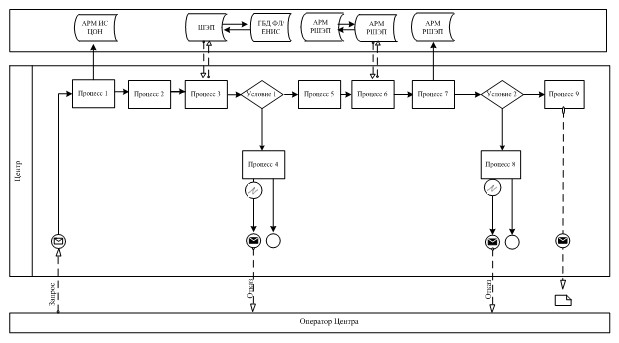  Диаграмма № 2 функционального взаимодействия при оказании

электронной государственной услуги через ПЭП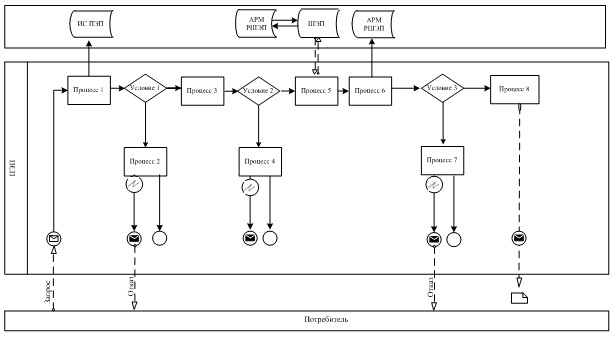  Условные обозначения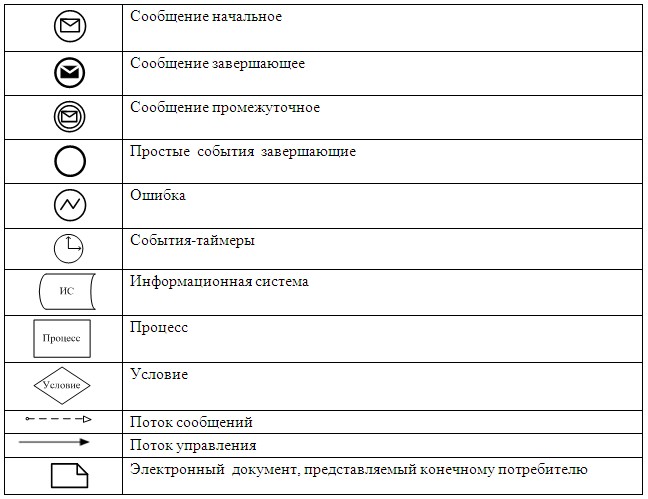 

Приложение 3

к Регламенту электронной

государственной услуги

«Выдача справок в пенсионные фонды,

банки для распоряжение вкладами

несовершеннолетних детей,

в территориальные подразделения

Комитета дорожной полиции

Министерства внутренних дел

Республики Казахстан для оформления

наследства несовершеннолетним детям» Экранные формы заявлений на электронную государственную услугу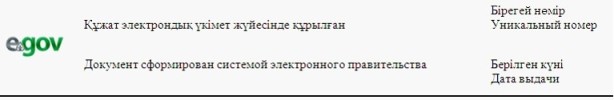 Начальнику отдела образования

Зыряновского района

от (Ф.И.О. заявителя) ______________

адрес проживания, телефон: _________

____________________________________ Заявление      Прошу Вашего разрешения снять пенсионные накопления в

накопительном пенсионном фонде _______________ (название фонда

указывается согласно записи в свидетельстве о праве на наследство)

за несовершеннолетних детей (Ф.И.О.) _____________ в связи со смертью

вкладчика (Ф.И.О) ______________ свидетельство о смерти от __________

года (дата выдачи свидетельства) № __________.Осы құжат «Электрондық құжат және электрондық цифрлық қолтаңба туралы» 2003 жылғы 7

қаңтардағы N 370-II ҚРЗ 7-бабының 1-тармағына сәйкес қағаз тасығыштағы құжатқа тең.

Данный документ согласно пункту 1 статьи 7 ЗРК от 7 января 2003 года «Об электронном

документе и электронной цифровой подписи» равнозначен документу на бумажном носителе.



* Штрих-код «Электрондық әкімдік» ақпараттық жүйесі ұсынған және электрондық-цифрлық

қолтаңбамен қол қойылған деректерді қамтиды {указать подразделение} (Указать регион).

Штрих-код содержит данные, предоставленные информационной системой « Электронный

акимат» и подписанные электронно-цифровой подписью {указать подразделение} (Указать

регион).

 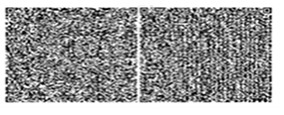 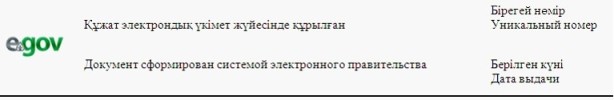 Начальнику отдела образования

Зыряновского района

от (Ф.И.О. заявителя) _______________

адрес проживания, телефон: __________

_____________________________________ Заявление      Прошу Вашего разрешения на распоряжение (уступка прав и

обязательств, расторжение договоров) вкладами в банке

_________________________ (название банка) несовершеннолетних

детей: ___________________________________________________

__________________________________________________________

(указать Ф.И.О. детей, год рождения, № свидетельства о рождении,

дети старше 10 лет расписываются, пишут слово – «согласны»)

      Сведения об отце (Ф.И.О., № удостоверения личности, кем и

когда выдано) _____________________________________________

      Сведения о матери (Ф.И.О., № удостоверения личности, кем

и когда выдано)____________________________________________

__________________________________________________________.Осы құжат «Электрондық құжат және электрондық цифрлық қолтаңба туралы» 2003 жылғы 7

қаңтардағы N 370-II ҚРЗ 7-бабының 1-тармағына сәйкес қағаз тасығыштағы құжатқа тең.

Данный документ согласно пункту 1 статьи 7 ЗРК от 7 января 2003 года «Об электронном

документе и электронной цифровой подписи» равнозначен документу на бумажном носителе.



* Штрих-код «Электрондық әкімдік» ақпараттық жүйесі ұсынған және электрондық-цифрлық

қолтаңбамен қол қойылған деректерді қамтиды {указать подразделение} (Указать регион).

Штрих-код содержит данные, предоставленные информационной системой « Электронный

акимат» и подписанные электронно-цифровой подписью {указать подразделение} (Указать

регион).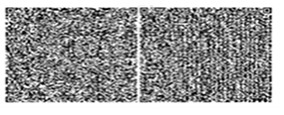 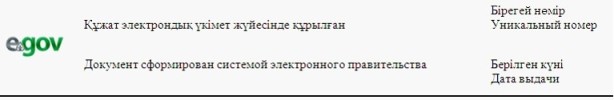 Начальнику отдела образования

Зыряновского района

от (Ф.И.О. заявителя) _______________

адрес проживания, телефон: __________

_____________________________________ Заявление      Прошу Вашего разрешения на осуществление сделки в отношении

транспортного средства, принадлежащего на праве собственности

несовершеннолетнему(им) ребенку (детям):__________________

__________________________________________________________.Осы құжат «Электрондық құжат және электрондық цифрлық қолтаңба туралы» 2003 жылғы 7

қаңтардағы N 370-II ҚРЗ 7-бабының 1-тармағыда сәйкес қағаз тасығыштағы құжатқа тең.

Данный документ согласно пункту 1 статьи 7 ЗРК от 7 января 2003 года «Об электронном

документе и электронной цифровой подписи» равнозначен документу на бумажном носителе.



* Штрих-код «Электрондық әкімдік» ақпараттық жүйесі ұсынған және электрондық-цифрлық

қолтаңбамен қол қойылған деректерді қамтиды {указать подразделение} (Указать регион).

Штрих-код содержит данные, предоставленные информационной системой « Электронный

акимат» и подписанные электронно-цифровой подписью {указать подразделение} (Указать

регион).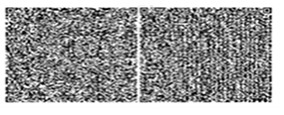  Выходная форма положительного ответа «Справка» на электронную

государственную услугу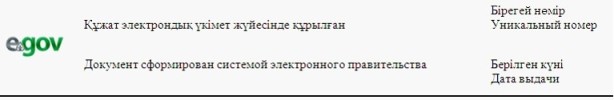 Наименование накопительного

пенсионного фонда _________      Отдел образования Зыряновского района разрешает (Ф.И.О.

заявителя) ________________, _____ года рождения, (удостоверение

личности № _________ от _______ года, выдано ________), законному(ым)

представителю(ям) (родителям (родителю), опекуну или попечителю,

патронатному воспитателю и другим заменяющим их лицам)

несовершеннолетнего ____________________ (Ф.И.О. ребенка, года

рождения), получить наследуемые пенсионные накопления в

________________ (наименование накопительного пенсионного фонда),

с причитающимся инвестиционным доходом, пеней и иными поступлениями

в соответствии с законодательством, согласно свидетельству о праве

на наследство по закону/завещанию от ______________ года, выданного

нотариусом (государственная лицензия № ___________ от __________

года, выдана_________), в связи со смертью вкладчика (Ф.И.О.

наследодателя), _____________ (свидетельство о смерти от _______

года, № ________).      Начальник отдела образования                   (Ф.И.О.)

      Зыряновского района

      Справка действительна в течение 1 (одного) месяца со дня

выдачи.Осы құжат «Электрондық құжат және электрондық цифрлық қолтаңба туралы» 2003 жылғы 7

қаңтардағы N 370-II ҚРЗ 7-бабының 1-тармағына сәйкес қағаз тасығыштағы құжатқа тең.

Данный документ согласно пункту 1 статьи 7 ЗРК от 7 января 2003 года «Об электронном

документе и электронной цифровой подписи» равнозначен документу на бумажном носителе.



* Штрих-код «Электрондық әкімдік» ақпараттық жүйесі ұсынған және электрондық-цифрлық

қолтаңбамен қол қойылған деректерді қамтиды {указать подразделение} (Указать регион).

Штрих-код содержит данные, предоставленные информационной системой « Электронный

акимат» и подписанные электронно-цифровой подписью {указать подразделение} (Указать

регион).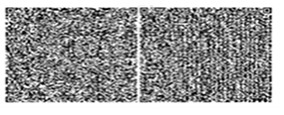  Выходная форма положительного ответа «Справка»

на электронную государственную услугу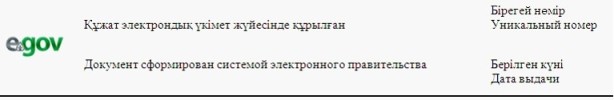 Наименование банка      

________________________      Отдел образования Зыряновского района разрешает (Ф.И.О.

заявителя)_____________________________,_______ года рождения,

(удостоверение личности № ___________ от ________ года, выдано

___________), законному(ым) представителю(ям) (родители (родитель),

опекуну(ам) или попечителю, патронатному воспитателю и другим

заменяющим их лицам) несовершеннолетнего ребенка (детей)

______________________________________ (Ф.И.О. ребенка, года

рождения), распорядиться вкладами несовершеннолетнего ребенка (детей)

________________________ (наименование банка), с причитающимися

инвестиционным доходом, пеней и иными поступлениями в соответствии

с законодательством.      Начальник отдела образования                  (Ф.И.О.)

      Зыряновского района      Справка действительна в течение 1 (одного) месяца со дня

выдачи.Осы құжат «Электрондық құжат және электрондық цифрлық қолтаңба туралы» 2003 жылғы 7

қаңтардағы N 370-II ҚРЗ 7-бабының 1-тармағына сәйкес қағаз тасығыштағы құжатқа тең.

Данный документ согласно пункту 1 статьи 7 ЗРК от 7 января 2003 года «Об электронном

документе и электронной цифровой подписи» равнозначен документу на бумажном носителе.



* Штрих-код «Электрондық әкімдік» ақпараттық жүйесі ұсынған және электрондық-цифрлық

қолтаңбамен қол қойылған деректерді қамтиды {указать подразделение} (Указать регион).

Штрих-код содержит данные, предоставленные информационной системой « Электронный

акимат» и подписанные электронно-цифровой подписью {указать подразделение} (Указать

регион).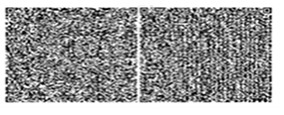  Выходная форма положительного ответа «Справка»

на электронную государственную услугу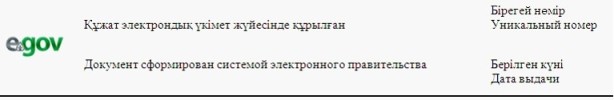 Наименование территориального

подразделения Комитета

дорожной полиции

Министерства внутренних дел

Республики Казахстан

__________________________________      Отдел образования Зыряновского района, действующий в интересах

несовершеннолетнего(-ей, -их) ________________________________

______________________________________________________________

разрешает на _________________________________________________

транспортного средства _______________________________________.      Начальник отдела образования                 (Ф.И.О.)

      Зыряновского района      Справка действительна в течение 1 (одного) месяца со дня

выдачи.Осы құжат «Электрондық құжат және электрондық цифрлық қолтаңба туралы» 2003 жылғы 7

қаңтардағы N 370-II ҚРЗ 7-бабының 1-тармағына сәйкес қағаз тасығыштағы құжатқа тең.

Данный документ согласно пункту 1 статьи 7 ЗРК от 7 января 2003 года «Об электронном

документе и электронной цифровой подписи» равнозначен документу на бумажном носителе.



* Штрих-код «Электрондық әкімдік» ақпараттық жүйесі ұсынған және электрондық-цифрлық

қолтаңбамен қол қойылған деректерді қамтиды {указать подразделение} (Указать регион).

Штрих-код содержит данные, предоставленные информационной системой « Электронный

акимат» и подписанные электронно-цифровой подписью {указать подразделение} (Указать

регион).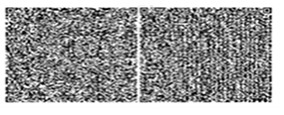       Примечание:

      Уведомления поставляются по мере изменения статуса исполнения заявления либо в случае продления срока оказания услуги. Произвольная строка с текстом уведомления отражается в разделе «Уведомления» в личном кабинете на портале «электронного правительства».

      Выходная форма отрицательного ответа предоставляется в произвольной форме в виде письма с текстом обоснования отказа.

Приложение 4

к Регламенту электронной

государственной услуги

«Выдача справок в пенсионные фонды,

банки для распоряжение вкладами

несовершеннолетних детей,

территориальные подразделения

Комитета дорожной полиции

Министерства внутренних дел

Республики Казахстан для оформления

наследства несовершеннолетним детям» Форма анкеты для определения показателей

электронной государственной услуги: «качество» и «доступность»«Выдача справок в пенсионные фонды, банки для распоряжения вкладами

несовершеннолетних детей, в территориальные подразделения Комитета

дорожной полиции Министерства внутренних дел Республики Казахстан для

оформления наследства несовершеннолетним детям»

(наименование услуги)      1. Удовлетворены ли Вы качеством процесса и результатом оказания электронной государственной услуги ?

      1) не удовлетворен;

      2) частично удовлетворен;

      3) удовлетворен.

      2. Удовлетворены ли Вы качеством информации о порядке оказания электронной государственной услуги ?

      1) не удовлетворен;

      2) частично удовлетворен;

      3) удовлетворен.

Утвержден постановлением

акимата Зыряновского района

от 19 декабря 2012 года № 1606 Регламент электронной государственной услуги

«Постановка на учет и очередность граждан, нуждающихся в жилище

из государственного жилищного фонда или жилище, арендованном

местным исполнительным органом в частном жилищном фонде» 

1. Общие положения      1. Электронная государственная услуга «Постановка на учет и очередность граждан, нуждающихся в жилище из государственного жилищного фонда или жилище, арендованном местным исполнительным органом в частном жилищном фонде» (далее - услуга) оказывается государственным учреждением «Отдел жилищно-коммунального хозяйства, пассажирского транспорта и автомобильных дорог Зыряновского района» (далее – услугодатель) на альтернативной основе через центры обслуживания населения (далее – Центр), а так же через веб-портал «электронного правительства»: www.e.gov.kz.

      2. Услуга оказывается на основании стандарта государственной услуги «Постановка на учет и очередность граждан, нуждающихся в жилище из государственного жилищного фонда или жилище, арендованном местным исполнительным органом в частном жилищном фонде», утвержденного постановлением Правительства Республики Казахстан от 8 февраля 2010 года № 76 «Об утверждении стандарта государственной услуги «Постановка на учет и очередность граждан, нуждающихся в жилище из государственного жилищного фонда или жилище, арендованном местным исполнительным органом в частном жилищном фонде»» (далее - Стандарт).

      3. Степень автоматизации услуги: частично автоматизированная (услуга, содержащая медиа - разрывы).

      4. Вид оказания услуги: транзакционная.

      5. Понятия и сокращения, используемые в настоящем регламенте электронной государственной услуги «Постановка на учет и очередность граждан, нуждающихся в жилище из государственного жилищного фонда или жилище, арендованном местным исполнительным органом в частном жилищном фонде» (далее – Регламент):

      1) АРМ - автоматизированное рабочее место;

      2) информационная система (далее – ИС) – система, предназначенная для хранения, обработки, поиска, распространения, передачи и предоставления информации с применением аппаратно-программного комплекса;

      3) единая нотариальная информационная система (далее - ЕНИС) - это аппаратно-программный комплекс, предназначенный для автоматизации нотариальной деятельности и взаимодействия органов юстиции и нотариальных палат;

      4) ИС МИО – информационная система местных исполнительных органов;

      5) индивидуальный идентификационный номер (далее – ИИН) – уникальный номер, формируемый для физического лица, в том числе индивидуального предпринимателя, осуществляющего деятельность в виде личного предпринимательства;

      6) ГБД ФЛ - государственная база данных «Физические лица»;

      7) СФЕ - структурно-функциональные единицы;

      8) медиа-разрыв – чередование бумажного и электронного документооборота в процессе оказания услуг, когда необходимы преобразования документов из электронной формы в бумажную или наоборот;

      9) пользователь – субъект, обращающийся к информационной системе за получением необходимых ему электронных информационных ресурсов и пользующийся ими;

      10) транзакционная услуга – услуга по предоставлению пользователям электронных информационных ресурсов, требующая взаимного обмена информацией с применением электронной цифровой подписи;

      11) потребитель – физическое лицо, которому оказывается электронная государственная услуга;

      12) информационная система центров обслуживания населения (далее – ИС ЦОН) – информационная система, предназначенная для автоматизации процесса предоставления услуг населению (физическим и юридическим лицам) через центры обслуживания населения Республики Казахстан, а также соответствующими министерствами и ведомствами;

      13) электронный документ – документ, в котором информация представлена в электронно-цифровой форме и удостоверена посредством ЭЦП;

      14) электронная государственная услуга – государственная услуга, оказываемая в электронной форме с применением информационных технологий;

      15) электронная цифровая подпись (далее – ЭЦП) – набор электронных цифровых символов, созданный средствами электронной цифровой подписи и подтверждающий достоверность электронного документа, его принадлежность и неизменность содержания;

      16) шлюз «электронного правительства» (далее – ШЭП) – информационная система, предназначенная для интеграции информационных систем «электронного правительства» в рамках реализации электронных услуг;

      17) региональный шлюз «электронного правительства» (далее – РШЭП) – подсистема шлюза «электронного правительства», предназначенная для интеграции информационных систем «электронного акимата» в рамках реализации электронных услуг;

      18) веб-портал «электронного правительства» (далее – ПЭП) – информационная система, представляющая собой единое окно доступа ко всей консолидированной правительственной информации, включая нормативную правовую базу, и к электронным государственным услугам. 

2. Порядок деятельности услугодателя по оказанию услуги      6. Пошаговые действия и решения услугодателя (диаграмма № 1 функционального взаимодействия при оказании услуги) приведены в приложении 2 к настоящему Регламенту:

      1) процесс 1 – ввод сотрудником услугодателя в АРМ РШЭП ИИН и пароля (процесс авторизации) для оказания услуги;

      2) процесс 2 – выбор сотрудником услугодателя услуги, указанной в настоящем Регламенте, вывод на экран формы запроса для оказания услуги и ввод сотрудником услугодателя данных потребителя;

      3) процесс 3 – направление запроса через ШЭП в ГБД ФЛ о данных потребителя;

      4) условие 1 – проверка наличия данных потребителя в ГБД ФЛ;

      5) процесс 4 – формирование сообщения о невозможности получения данных в связи с отсутствием данных потребителя в ГБД ФЛ;

      6) процесс 5 – заполнение сотрудником услугодателя формы запроса в части отметки о наличии документов в бумажной форме и сканирование документов, предоставленных потребителем, прикрепление их к форме запроса и удостоверение посредством ЭЦП заполненной формы (введенных данных) запроса на оказание услуги;

      7) процесс 6 – регистрация электронного документа в АРМ РШЭП;

      8) условие 2 – проверка (обработка) услугодателем соответствия приложенных документов, указанных в Стандарте, и основаниям для оказания услуги;

      9) процесс 7 - формирование сообщения об отказе в запрашиваемой услуге в связи с имеющимися нарушениями в документах потребителя;

      10) процесс 8 – получение потребителем результата услуги (уведомление в форме электронного документа), сформированного АРМ РШЭП. Электронный документ формируется с использованием ЭЦП уполномоченного лица услугодателя.



      7. Пошаговые действия и решения услугодателя через Центр (диаграмма № 2 функционального взаимодействия при оказании услуги) приведены в приложении 2 к настоящему Регламенту:

      1) процесс 1 - ввод оператора Центра в АРМ ИС ЦОН логина и пароля (процесс авторизации) для оказания услуги;

      2) процесс 2 - выбор оператором Центра услуги, указанной в настоящем Регламенте, вывод на экран формы запроса для оказания услуги и ввод оператором Центра данных потребителя, а также данных по доверенности представителя потребителя (при нотариально удостоверенной доверенности, при ином удостоверении доверенности - данные доверенности не заполняются);

      3) процесс 3 - направление запроса через ШЭП в ГБД ФЛ о данных потребителя, а также в ЕНИС - о данных доверенности представителя потребителя;

      4) условие 1 - проверка наличия данных потребителя в ГБД ФЛ, данных доверенности в ЕНИС;

      5) процесс 4 - формирование сообщения о невозможности получения данных в связи с отсутствием данных потребителя в ГБД ФЛ, данных доверенности в ЕНИС;

      6) процесс 5 - заполнение оператором Центра формы запроса в части отметки о наличии документов в бумажной форме и сканирование документов, предоставленных потребителем, прикрепление их к форме запроса и удостоверение посредством ЭЦП заполненной формы (введенных данных) запроса на оказание услуги;

      7) процесс 6 - направление электронного документа (запроса потребителя) удостоверенного (подписанного) ЭЦП оператора Центра через ШЭП в АРМ РШЭП;

      8) процесс 7 - регистрация электронного документа в АРМ РШЭП;

      9) условие 2 - проверка (обработка) услугодателем соответствия приложенных потребителем документов, указанных в Стандарте, и основаниям для оказания услуги;

      10) процесс 8 - формирование сообщения об отказе в запрашиваемой услуге в связи с имеющимися нарушениями в документах потребителя;

      11) процесс 9 - получение потребителем через оператора Центра результата услуги (уведомление в форме электронного документа), сформированного АРМ РШЭП.



      8. Пошаговые действия и решения услугодателя через ПЭП (диаграмма № 3 функционального взаимодействия при оказании услуги) приведены в приложении 2 к настоящему Регламенту:

      1) потребитель осуществляет регистрацию на ПЭП с помощью ИИН и пароля (осуществляется для незарегистрированных потребителей на ПЭП);

      2) процесс 1 - ввод потребителем ИИН и пароля (процесс авторизации) на ПЭП для получения услуги;

      3) условие 1 - проверка на ПЭП подлинности данных о зарегистрированном потребителе через ИИН и пароль;

      4) процесс 2 - формирование ПЭП сообщения об отказе в авторизации в связи с имеющимися нарушениями в данных потребителя;

      5) процесс 3 - выбор потребителем услуги, указанной в настоящем Регламенте, вывод на экран формы запроса для оказания услуги и заполнение потребителем формы (ввод данных) с учетом ее структуры и форматных требований, прикрепление к форме запроса необходимых копий документов в электронном виде, указанных в пункте 11 Стандарта, а также выбор потребителем регистрационного свидетельства ЭЦП для удостоверения (подписания) запроса;

      6) условие 2 - проверка на ПЭП срока действия регистрационного свидетельства ЭЦП и отсутствия в списке отозванных (аннулированных) регистрационных свидетельств, а также соответствия идентификационных данных (между ИИН, указанным в запросе, и ИИН, указанным в регистрационном свидетельстве ЭЦП);

      7) процесс 4 - формирование сообщения об отказе в запрашиваемой услуге в связи с неподтверждением подлинности ЭЦП потребителя;

      8) процесс 5 - удостоверение запроса для оказания услуги посредством ЭЦП потребителя и направление электронного документа (запроса) через ШЭП в АРМ РШЭП для обработки услугодателем;

      9) процесс 6 - регистрация электронного документа в АРМ РШЭП;

      10) условие 3 - проверка (обработка) услугодателем соответствия приложенных потребителем документов, указанных в Стандарте, и основаниям для оказания услуги;

      11) процесс 7 - формирование сообщения об отказе в запрашиваемой услуге в связи с имеющимися нарушениями в документах потребителя;

      12) процесс 8 - получение потребителем результата услуги (уведомление в форме электронного документа), сформированного АРМ РШЭП. Электронный документ формируется с использованием ЭЦП уполномоченного лица услугодателя.

      9. Экранные формы заполнения запроса и форма заявления на услугу, предоставляемые потребителю в случае получения услуги посредством ПЭП приведены на портале «электронного правительства» www.e.gov.kz.

      10. Способ проверки получателем статуса исполнения запроса по услуге: на ПЭП в разделе «История получения услуг», а также при обращении к услугодателю или Центр.

      11. Необходимую информацию и консультацию по оказанию электронной государственной услуги можно получить по телефону саll–центр ПЭП: 1414. 

3. Описание порядка взаимодействия в процессе оказания услуги      12. СФЕ, которые участвуют в процессе оказания услуги:

      услугодатель; оператор Центра; ПЭП; ШЭП; РШЭП; АРМ РШЭП; АРМ ИС ЦОН; ЕНИС; ГБД ФЛ.

      13. Текстовое табличное описание последовательности действий (процедур, функций, операций) СФЕ, с указанием срока выполнения каждого действия, приведены в приложении 1 к настоящему Регламенту.

      14. Диаграммы, отражающие взаимосвязь между логической последовательностью действий (в процессе оказания услуги) СФЕ в соответствии с их описаниями, приведены в приложении 2 к настоящему Регламенту.

      15. Формы, шаблоны бланков. в соответствии с которыми должен быть представлен результат оказания услуги, в том числе с указанием правил форматно-логического контроля, включая формы уведомлений, писем, указаны в приложениях 3 к настоящему Регламенту.

      16. Результаты оказания услуги потребителям измеряются показателями качества и доступности в соответствии с приложением 4 к настоящему Регламенту.



      17. Требования, предъявляемые к процессу оказания услуги потребителями:

      1) соблюдение конституционных прав и свобод человека;

      2) соблюдение законности при исполнении служебного долга;

      3) конфиденциальность (защита от несанкционированного получения информации);

      4) целостность (защита от несанкционированного изменения информации);

      5) доступность (защита от несанкционированного удержания информации и ресурсов).

      18. Технические условия оказания услуги: выход в Интернет, наличие ИИН у потребителя, авторизация ПЭП, наличие у пользователя ЭЦП.

Приложение 1

к Регламенту электронной

государственной услуги

«Постановка на учет и очередность граждан,

нуждающихся в жилище из государственного

жилищного фонда или жилище,

арендованном местным исполнительным

органом в частном жилищном фонде» Таблица 1. Описание действий СФЕ через услугодателяпродолжение таблицы: Таблица 2. Описание действий СФЕ через Центрпродолжение таблицы: Таблица 3. Описание действий СФЕ через ПЭПпродолжение таблицы:

Приложение 2

к Регламенту электронной

государственной услуги

«Постановка на учет и очередность граждан,

нуждающихся в жилище из государственного

жилищного фонда или жилище, арендованном

местным исполнительным органом в частном жилищном фонде» Диаграмма № 1 функционального взаимодействия при оказании

услуги через услугодателя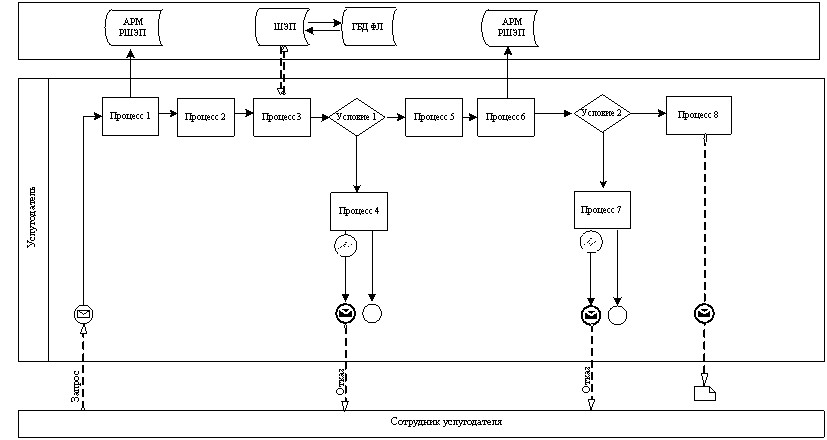  Диаграмма № 2 функционального взаимодействия при оказании

услуги через Центр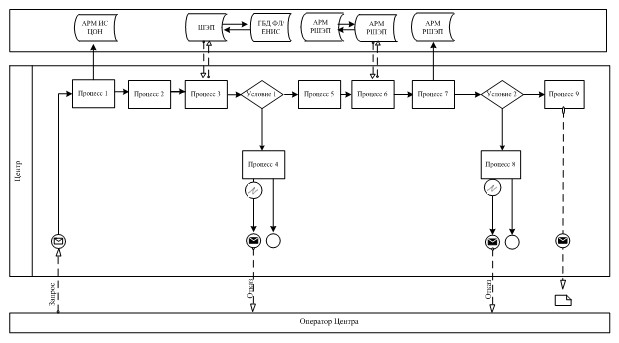  Диаграмма № 3 функционального взаимодействия

при оказании через ПЭП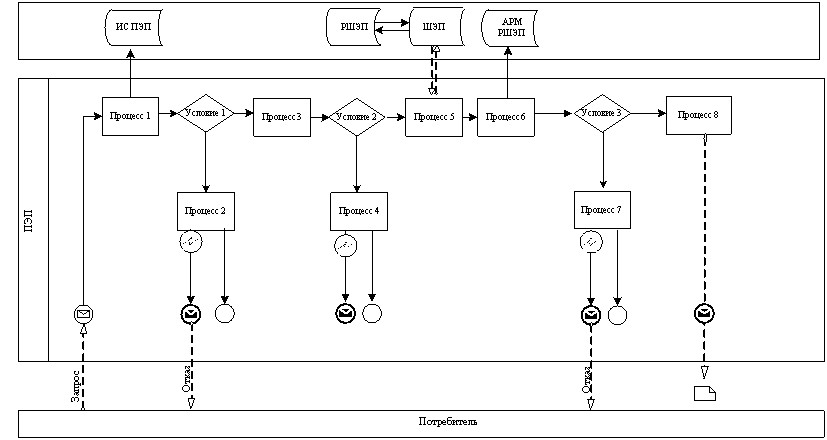  Условные обозначения: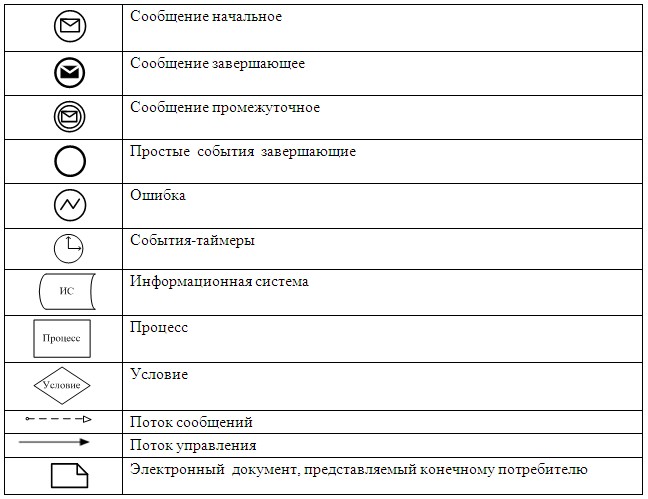 

Приложение 3

к Регламенту электронной

государственной услуги

«Постановка на учет и очередность граждан,

нуждающихся в жилище из государственного

жилищного фонда или жилище,

арендованном местным исполнительным

органом в частном жилищном фонде» Выходная форма положительного ответа на услугу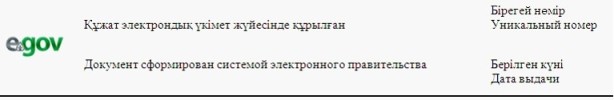 ОбразецФИО заявителя: ___________________

__________________________________

Адрес: ___________________________

Телефон:__________________________ Уведомление      Ставим Вас в известность, что решением жилищной комиссии от

_______ года, Вы поставлены на учет граждан, нуждающихся в жилье

из государственного жилищного фонда, по категории «______________»,

со дня подачи заявления от _______ года № _____________, с составом

семьи ______ человек.      На момент постановки на учет Ваша очередность № _______      Начальник _________________________________________

                                    (ФИО)Осы құжат «Электрондық құжат және электрондық цифрлық қолтаңба туралы» 2003 жылғы

7 қаңтардағы N 370-II ҚРЗ 7-бабының 1-тармағына сәйкес қағаз тасығыштағы құжатқа тең.

Данный документ согласно пункту 1 статьи 7 ЗРК от 7 января 2003 года «Об электронном

документе и электронной цифровой подписи» равнозначен документу на бумажном носителе.



* Штрих-код «Электрондық әкімдік» ақпараттық жүйесі ұсынған және электрондық-цифрлық

қолтаңбамен қол қойылған деректерді қамтиды {указать подразделение} (Указать регион).

Штрих-код содержит данные, предоставленные информационной системой « Электронный

акимат» и подписанные электронно-цифровой подписью {указать подразделение} (Указать

регион).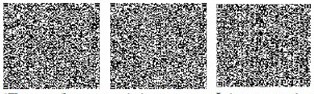  Уведомления, предоставляемые потребителю      Уведомления поставляются по мере изменения статуса исполнения заявления. Произвольная строка с текстом уведомления отражается в разделе «Уведомления» в личном кабинете на портале «электронного правительства». Выходная форма отрицательного ответа (отказ)

на электронную государственную услугу      Выходная форма отрицательного ответа предоставляется в произвольной форме в виде письма с текстом обоснования отказа.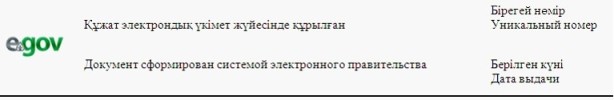 ОбразецФИО заявителя: _____________________

Адрес: _____________________________

Телефон: ___________________________ Уведомление      Ставим Вас в известность, что Вам (состав семьи __ человек)

отказано в постановке на учет граждан, нуждающихся в жилье из

государственного жилищного фонда.      Причина отказа: _______________________________________

                            (причина отказа)      В случае несогласия с данным решение, Вы вправе обжаловать его

в порядке, установленном законодательством.      Начальник _____________________________________________

                                     (ФИО)Осы құжат «Электрондық құжат және электрондық цифрлық қолтаңба туралы» 2003 жылғы 7

қаңтардағы N 370-II ҚРЗ 7-бабының 1-тармағына сәйкес қағаз тасығыштағы құжатқа тең.

Данный документ согласно пункту 1 статьи 7 ЗРК от 7 января 2003 года «Об электронном

документе и электронной цифровой подписи» равнозначен документу на бумажном носителе.



* Штрих-код «Электрондық әкімдік» ақпараттық жүйесі ұсынған және электрондық-цифрлық

қолтаңбамен қол қойылған деректерді қамтиды {указать подразделение} (Указать регион).

Штрих-код содержит данные, предоставленные информационной системой « Электронный

акимат» и подписанные электронно-цифровой подписью {указать подразделение} (Указать

регион).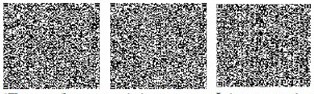 

Приложение 4

к Регламенту электронной

государственной услуги

«Постановка на учет и очередность граждан,

нуждающихся в жилище из государственного

жилищного фонда или жилище,

арендованном местным исполнительным

органом в частном жилищном фонде» Форма анкеты для определения показателей услуги:

«качество» и «доступность»____________________________________________________

(наименование услуги)      1. Удовлетворены ли Вы качеством процесса и результатом оказания электронной государственной услуги ?

      1) не удовлетворен;

      2) частично удовлетворен;

      3) удовлетворен.

      2. Удовлетворены ли Вы качеством информации о порядке оказания электронной государственной услуги ?

      1) не удовлетворен;

      2) частично удовлетворен;

      3) удовлетворен.
					© 2012. РГП на ПХВ «Институт законодательства и правовой информации Республики Казахстан» Министерства юстиции Республики Казахстан
				1№ действия (хода, потока работ)12342Наименование СФЕПотребительПЭППотребительПЭП3Наименование действия (процесса, процедуры, операции) и их описаниеАвторизуется на ПЭП по ИИН и паролю Формирует сообщение об отказе, в связи с имеющимися нарушениями в данных потребителяВыбирает услугу и формирует данные запроса выбором потребителя ЭЦПФормирует сообщение об отказе, в связи с имеющимися нарушениями в данных потребителя ЭЦП4Форма завершения (данные, документ, организационно–

распорядительное решение)Отображение уведомления об успешном формировании запросаФормирование сообщения об отказе в запрашиваемой электронной государственной услугеМаршрутизация запросаФормирование сообщения об отказе в запрашиваемой электронной государственной услуге5Сроки исполнения30 секунд – 1 минута30 секунд1,5 минуты1,5 минуты6Номер следующего действия2 – если есть нарушения в данных потребителя; 3 – если авторизация прошла успешно–4 - если есть нарушения в данных потребителя; 5 – если нарушений нет-1№ действия (хода, потока работ)56782Наименование СФЕПотребитель АРМ РШЭПАРМ РШЭПАРМ РШЭП3Наименование действия (процесса, процедуры, операции) и их описаниеУдостоверение (подписание) посредством ЭЦП потребителя и направление запроса в АРМ РШЭПРегистрация документаФормирование сообщения об отказе в связи с имеющимися нарушениями в документах потребителяПолучение потребителем результата услуги4Форма завершения (данные, документ, организационно–

распорядительное решение)Маршрутизация запросаРегистрация запроса с присвоением номера заявлениюФормирование мотивированного отказаОтображение выходного документа5Сроки исполнения30 секунд – 1 минута1 минута30 секунд10 минут6Номер следующего действия-7 - если есть нарушения в данных потребителя; 8 – если нарушений нет--1№ действия (хода, потока работ)12342Наименование СФЕУслугодательУслугодательУслугодатель ГБД ФЛ3Наименование действия (процесса, процедуры, операции) и их описаниеАвторизуется на АРМ РШЭП через ИИН и парольВыбор сотрудником услугодателя услугиНаправление запроса о данных потребителя в ГБД ФЛФормирование сообщения об отсутствие данных ГБД ФЛ 4Форма завершения (данные, документ, организационно–

распорядительное решение)Регистрация запроса в системе с присвоением номера заявлениюОтображение уведомления об успешном формировании запросаМаршрутизация запросаФормирование мотивированного отказа5Сроки исполнения10 – 15 секунд10 секунд1,5 минуты10 - 15 секунд6Номер следующего действия-–4 – если есть нарушения; 5 – если нарушений нет-1№ действия (хода, потока работ)56782Наименование СФЕУслугодатель АРМ РШЭПАРМ РШЭПАРМ РШЭП3Наименование действия (процесса, процедуры, операции) и их описаниеЗаполнение формы запроса с прикреплением сканированных документов и удостоверением ЭЦПРегистрация документа в АРМ РШЭПФормирует сообщение об отказе, в связи с имеющимися нарушениями в документах потребителя Получение потребителем результата услуги4Форма завершения (данные, документ, организационно–

распорядительное решение)Маршрутизация запросаРегистрация запроса с присвоением номера заявлениюФормирование мотивированного отказаФормирование результата услуги - уведомления5Сроки исполнения10 - 15 секунд1,5 минуты1,5 минуты10 минут6Номер следующего действия67 – если есть нарушения; 8 – если нарушений нет--1№ действия (хода, потока работ)12342Наименование СФЕАРМ ИС ЦОНОператор ЦентраОператор Центра ГБД ФЛ, ЕНИС3Наименование действия (процесса, процедуры, операции) и их описаниеАвторизуется оператор Центра по логину и паролюВыбирает услугу и формирует данные запросаНаправление запроса в ГБД ФЛ, ЕНИСФормирует сообщение о невозможности получения данных, в связи с отсутствием данных потребителя4Форма завершения (данные, документ, организационно–

распорядительное решение)Регистрация запроса в системе с присвоением номера заявлениюОтображение уведомления об успешном формировании запросаМаршрутизация запросаФормирование мотивированного отказа5Сроки исполнения30 секунд – 1 минута30 секунд1,5 минуты1,5 минуты6Номер следующего действия234 - если есть нарушения в данных потребителя; 5 – если нарушений нет-1№ действия (хода, потока работ)567892Наименование СФЕОператор ЦентраОператор ЦентраАРМ РШЭПАРМ РШЭПАРМ РШЭП3Наименование действия (процесса, процедуры, операции) и их описаниеЗаполнение запроса с прикрепление к форме запроса необходимых документов и удостоверение ЭЦПНаправление документа удостоверенного (подписанного) ЭЦП в АРМ РШЭПРегистрация документаФормирование сообщения об отказе в услуге, в связи с имеющимися нарушениями в документах потребителяПолучение потребителем результата услуги4Форма завершения (данные, документ, организационно–

распорядительное решение)Отображение уведомления об успешном формировании запросаМаршрутизация запросаРегистрация запроса с присвоением номера заявлениюФормирование мотивированного отказаФормирование результата услуги - уведомления5Сроки исполнения30 секунд – 1 минута1 минута1 минут30 секунд – 1 минута3 рабочих дня6Номер следующего действия--8 – если есть нарушения; 9 – если нарушений нет--1№ действия (хода, потока работ)12342Наименование СФЕУслугодательУслугодательУслугодательГБД ФЛ3Наименование действия (процесса, процедуры, операции) и их описаниеАвторизуется на АРМ РШЭП через ИИН и парольВыбор сотрудником услугодателя услугиНаправление запроса о данных потребителя в ГБД ФЛФормирование сообщения об отсутствие данных ГБД ФЛ4Форма завершения (данные, документ, организационно–

распорядительное решение)Регистрация запроса в системе с присвоением номера заявлениюОтображение уведомления об успешном формировании запросаМаршрутизация запросаФормирование мотивированного отказа5Сроки исполнения10 – 15 секунд10 секунд1,5 минуты10 - 15 секунд6Номер следующего действия-–4 – если есть нарушения; 5 – если нарушений нет-1№ действия (хода, потока работ)56782Наименование СФЕУслугодательУслугодательАРМ РШЭПАРМ РШЭП3Наименование действия (процесса, процедуры, операции) и их описаниеЗаполнение формы запроса с прикреплением сканированных документов и удостоверением ЭЦПРегистрация документа в АРМ РШЭПФормирует сообщение об отказе, в связи с имеющимися нарушениями в документах потребителяПолучение потребителем результата услуги4Форма завершения (данные, документ, организационно–

распорядительное решение)Маршрутизация запросаРегистрация запроса с присвоением номера заявлениюФормирование мотивированного отказаФормирование результата услуги - уведомления5Сроки исполнения10 - 15 секунд30 секунд – 1 минута-10 рабочих дней6Номер следующего действия-7 – если есть нарушения; 8 – если нарушений нет--1№ действия (хода, потока работ)12342Наименование СФЕПотребительПЭППотребительПЭП3Наименование действия (процесса, процедуры, операции) и их описаниеАвторизуется на ПЭП по ИИН и паролюФормирует сообщение об отказе, в связи с имеющимися нарушениями в данных потребителяВыбирает услугу и формирует данные запроса выбором потребителя ЭЦПФормирует сообщение об отказе, в связи с имеющимися нарушениями в данных потребителя ЭЦП4Форма завершения (данные, документ, организационно–

распорядительное решение)Отображение уведомления об успешном формировании запросаФормирование сообщения об отказе в запрашиваемой электронной государственной услугеМаршрутизация запросаФормирование сообщения об отказе в запрашиваемой электронной государственной услуге5Сроки исполнения30 секунд – 1 минута30 секунд1,5 минуты1,5 минуты6Номер следующего действия2 – если есть нарушения в данных потребителя; 3 – если авторизация прошла успешно–4 - если есть нарушения в данных потребителя; 5 – если нарушений нет-1№ действия (хода, потока работ)56782Наименование СФЕПотребительАРМ РШЭПАРМ РШЭПАРМ РШЭП3Наименование действия (процесса, процедуры, операции) и их описаниеУдостоверение (подписание) посредством ЭЦП потребителя и направление запроса в АРМ РШЭПРегистрация документаФормирование сообщения об отказе в связи с имеющимися нарушениями в документах потребителяПолучение потребителем результата услуги4Форма завершения (данные, документ, организационно–

распорядительное решение)Маршрутизация запросаРегистрация запроса с присвоением номера заявлениюФормирование мотивированного отказаОтображение выходного документа5Сроки исполнения30 секунд – 1 минута30 секунд – 1 минута-10 рабочих дней6Номер следующего действия-7 - если есть нарушения в данных потребителя; 8 – если нарушений нет--№КварталГодСумма выплаты111№ действия (хода, потока работ)123422Наименование СФЕУслугодательУслугодательУслугодательГБД ФЛ33Наименование действия (процесса, процедуры, операции) и их описаниеАвторизуется на АРМ РШЭП через ИИН и парольВыбор сотрудником услугодателя услугиНаправление запроса о данных потребителя в ГБД ФЛФормирование сообщения об отсутствии данных ГБД ФЛ44Форма завершения (данные, документ, организационно–

распорядительное решение)Регистрация запроса в системе с присвоением номера заявлениюОтображение уведомления об успешном формировании запросаМаршрутизация запросаФормирование мотивированного отказа55Сроки исполнения10 – 15 секунд10 секунд1,5 минуты10 - 15 секунд66Номер следующего действия--4 – если есть нарушения; 5 – если нарушений нет-11№ действия (хода, потока работ)567822Наименование СФЕУслугодатель АРМ РШЭП АРМ РШЭПАРМ РШЭП33Наименование действия (процесса, процедуры, операции) и их описаниеЗаполнение формы запроса с прикреплением сканированных документов и удостоверением ЭЦПРегистрация документа в АРМ РШЭПФормирует сообщение об отказе, в связи с имеющимися нарушениями в документах потребителяПолучение потребителем результата услуги44Форма завершения (данные, документ. организационно–

распорядительное решение)Маршрутизация запросаРегистрация запроса с присвоением номера заявлениюФормирование мотивированного отказаФормирование результата услуги - уведомления55Сроки исполнения10 - 15 секунд1,5 минуты1,5 минуты3 рабочих дня66Номер следующего действия67 – если есть нарушения; 8 – если нарушений нет--1№ действия (хода, потока работ)12342Наименование СФЕАРМ ИС ЦОНОператор ЦентраОператор ЦентраГБД ФЛ, ЕНИС3Наименование действия (процесса, процедуры, операции) и их описаниеАвторизуется оператор Центра по логину и паролюВыбирает услугу и формирует данные запросаНаправление запроса в ГБД ФЛ, ЕНИСФормирует сообщение о невозможности получения данных, в связи с отсутствием данных потребителя4Форма завершения (данные, документ, организационно–

распорядительное решение)Регистрация запроса в системе с присвоением номера заявлениюОтображение уведомления об успешном формировании запросаМаршрутизация запросаФормирование мотивированного отказа5Сроки исполнения30 секунд – 1 минута30 секунд1,5 минуты1,5 минуты6Номер следующего действия234 - если есть нарушения в данных потребителя; 5 – если нарушений нет-1№ действия (хода, потока работ)567892Наименование СФЕОператор Центра Оператор Центра АРМ РШЭП АРМ РШЭПАРМ РШЭП3Наименование действия (процесса, процедуры, операции) и их описаниеЗаполнение запроса с прикрепление к форме запроса необходимых документов и удостоверение ЭЦПНаправление документа, удостоверенного (подписанного) ЭЦП в АРМ РШЭПРегистрация документаФормирование сообщения об отказе в услуге, в связи с имеющимися нарушениями в документах потребителяПолучение потребителем результата услуги4Форма завершения (данные, документ, организационно–

распорядительное решение)Отображение уведомления об успешном формировании запросаМаршрутизация запросаРегистрация запроса с присвоением номера заявлениюФормирование мотивированного отказаФормирование результата услуги - уведомления5Сроки исполнения30 секунд – 1 минута1 минута1 минута30 секунд – 1 минута3 рабочих дня6Номер следующего действия--8 – если есть нарушения; 9 – если нарушений нет--1№ действия (хода, потока работ)12342Наименование СФЕПотребительПЭППотребительПЭП3Наименование действия (процесса, процедуры, операции) и их описаниеАвторизуется на ПЭП по ИИН и паролюФормирует сообщение об отказе, в связи с имеющимися нарушениями в данных потребителяВыбирает услугу и формирует данные запроса выбором потребителя ЭЦПФормирует сообщение об отказе, в связи с имеющимися нарушениями в данных потребителя ЭЦП4Форма завершения (данные, документ, организационно–

распорядительное решение)Отображение уведомления об успешном формировании запросаФормирование сообщения об отказе в запрашиваемой электронной государственной услугеМаршрутизация запросаФормирование сообщения об отказе в запрашиваемой электронной государственной услуге5Сроки исполнения30 секунд – 1 минута30 секунд1,5 минута1,5 минута6Номер следующего действия2 – если есть нарушения в данных потребителя; 3 – если авторизация прошла успешно–4 - если есть нарушения в данных потребителя; 5 – если нарушений нет-1№ действия (хода, потока работ)56782Наименование СФЕПотребительАРМ РШЭПАРМ РШЭПАРМ РШЭП3Наименование действия (процесса, процедуры, операции) и их описаниеУдостоверение (подписание) посредством ЭЦП потребителя и направление запроса в АРМ РШЭПРегистрация документаФормирование сообщения об отказе, в связи с имеющимися нарушениями в документах потребителяПолучение потребителем результата услуги4Форма завершения (данные, документ, организационно–

распорядительное решение)Маршрутизация запросаРегистрация запроса с присвоением номера заявлениюФормирование мотивированного отказаОтображение выходного документа5Сроки исполнения30 секунд – 1 минута1 минута30 секунд3 рабочих дня6Номер следующего действия-7 - если есть нарушения в данных потребителя; 8 – если нарушений нет--1№ действия (хода, потока работ)12342Наименование СФЕАРМ ИС ЦОНОператор ЦентраОператор ЦентраГБД ФЛ, ЕНИС3Наименование действия (процесса, процедуры, операции) и их описаниеАвторизуется оператор Центра по логину и паролюВыбирает услугу и формирует данные запросаНаправление запроса в ГБД ФЛ, ЕНИСФормирует сообщение о невозможности получения данных, в связи с отсутствием данных потребителя4Форма завершения (данные, документ, организационно–

распорядительное решение)Регистрация запроса в системе с присвоением номера заявлениюОтображение уведомления об успешном формировании запросаМаршрутизация запросаФормирование мотивированного отказа5Сроки исполнения1 минута30 секунд1,5 минуты1,5 минуты6Номер следующего действия234 - если есть нарушения в данных потребителя; 5 – если нарушений нет-1№ действия (хода, потока работ)567892Наименование СФЕОператор ЦентраОператор ЦентраАРМ РШЭПАРМ РШЭПАРМ РШЭП3Наименование действия (процесса, процедуры, операции) и их описаниеЗаполнение запроса с прикреплением к форме запроса необходимых документов и удостоверение ЭЦПНаправление документа, удостоверенного (подписанного) ЭЦП в АРМ РШЭПРегистрация документаФормирование сообщения об отказе в услуге, в связи с имеющимися нарушениями в документах потребителяПолучение потребителем результата услуги4Форма завершения (данные, документ, организационно–

распорядительное решение)Отображение уведомления об успешном формировании запросаМаршрутизация запросаРегистрация запроса с присвоением номера заявлениюФормирование мотивированного отказаОтображение выходного документа5Сроки исполнения1 минута1 минута1 минута-5 рабочих дней6Номер следующего действия--8 – если есть нарушения; 9 – если нарушений нет--1№ действия (хода, потока работ)12342Наименование СФЕПотребительПЭППотребительПЭП3Наименование действия (процесса, процедуры, операции) и их описаниеАвторизуется на ПЭП по ИИН и паролюФормирует сообщение об отказе, в связи с имеющимися нарушениями в данных потребителяВыбирает услугу и формирует данные запроса выбором потребителя ЭЦПФормирует сообщение об отказе, в связи с имеющимися нарушениями в данных потребителя ЭЦП4Форма завершения (данные, документ, организационно–

распорядительное решение)Отображение уведомления об успешном формировании запросаФормирование сообщения об отказе в запрашиваемой электронной государственной услугеМаршрутизация запросаФормирование сообщения об отказе в запрашиваемой электронной государственной услуге5Сроки исполнения1 минута30 секунд1,5 минуты1,5 минуты6Номер следующего действия2 – если есть нарушения в данных потребителя; 3 – если авторизация прошла успешно–4 - если есть нарушения в данных потребителя; 5 – если нарушений нет-1№ действия (хода, потока работ)56782Наименование СФЕПотребительАРМ РШЭПАРМ РШЭПАРМ РШЭП3Наименование действия (процесса, процедуры, операции) и их описаниеУдостоверение (подписание) посредством ЭЦП потребителя и направление запроса в АРМ РШЭПРегистрация документаФормирование сообщения об отказе, в связи с имеющимися нарушениями в документах потребителяПолучение потребителем результата услуги4Форма завершения (данные, документ, организационно–

распорядительное решение)Маршрутизация запросаРегистрация запроса с присвоением номера заявлениюФормирование мотивированного отказаОтображение выходного документа5Сроки исполнения1 минута1 минута-5 рабочих дней6Номер следующего действия-7 - если есть нарушения в данных потребителя; 8 – если нарушений нет--1№ действия (хода, потока работ)12342Наименование СФЕАРМ ИС ЦОНОператор ЦентраОператор ЦентраГБД ФЛ, ЕНИС3Наименование действия (процесса, процедуры, операции) и их описаниеАвторизуется оператор Центра по логину и паролюВыбирает услугу и формирует данные запросаНаправление запроса в ГБД ФЛ, ЕНИСФормирует сообщение о невозможности получения данных в связи с отсутствием данных потребителя4Форма завершения (данные, документ, организационно–

распорядительное решение)Регистрация запроса в системе с присвоением номера заявлениюОтображение уведомления об успешном формировании запросаМаршрутизация запросаФормирование мотивированного отказа5Сроки исполнения1 минута30 секунд1,5 минуты1,5 минуты6Номер следующего действия234 - если есть нарушения в данных потребителя; 5 – если нарушений нет-1№ действия (хода, потока работ)567892Наименование СФЕОператор ЦентраОператор ЦентраАРМ РШЭПАРМ РШЭПАРМ РШЭП3Наименование действия (процесса, процедуры, операции) и их описаниеЗаполнение запроса с прикреплением к форме запроса необходимых документов и удостоверение ЭЦПНаправление документа, удостоверенного (подписанного) ЭЦП в АРМ РШЭПРегистрация документаФормирование сообщения об отказе в услуге в связи с имеющимися нарушениями в документах потребителяПолучение потребителем результата услуги4Форма завершения (данные, документ, организационно–

распорядительное решение)Отображение уведомления об успешном формировании запросаМаршрутизация запросаРегистрация запроса с присвоением номера заявлениюФормирование мотивированного отказаОтображение выходного документа5Сроки исполнения1 минута1 минута1 минута-5 рабочих дней6Номер следующего действия--8 – если есть нарушения; 9 – если нарушений нет--1№ действия (хода, потока работ)12342Наименование СФЕПотребительПЭППотребительПЭП3Наименование действия (процесса, процедуры, операции) и их описаниеАвторизуется на ПЭП по ИИН и пароляФормирует сообщение об отказе в связи с имеющимися нарушениями в данных потребителяВыбирает услугу и формирует данные запроса, выбором потребителя ЭЦПФормирует сообщение об отказе в связи с имеющимися нарушениями в данных потребителя ЭЦП4Форма завершения (данные, документ, организационно–

распорядительное решение)Отображение уведомления об успешном формировании запросаФормирование сообщения об отказе в запрашиваемой электронной государственной услугеМаршрутизация запросаФормирование сообщения об отказе в запрашиваемой электронной государственной услуге5Сроки исполнения1 минута30 секунд1,5 минуты1,5 минуты6Номер следующего действия2 – если есть нарушения в данных потребителя; 3 – если авторизация прошла успешно–4 - если есть нарушения в данных потребителя; 5 – если нарушений нет-1№ действия (хода, потока работ)56782Наименование СФЕПотребитель АРМ РШЭПАРМ РШЭПАРМ РШЭП3Наименование действия (процесса, процедуры, операции) и их описаниеУдостоверение (подписание) посредством ЭЦП потребителя и направление запроса в АРМ РШЭПРегистрация документаФормирование сообщения об отказе в связи с имеющимися нарушениями в документах потребителяПолучение потребителем результата услуги4Форма завершения (данные, документ, организационно–

распорядительное решение)Маршрутизация запросаРегистрация запроса с присвоением номера заявлениюФормирование мотивированного отказаОтображение выходного документа5Сроки исполнения1 минута1 минута-5 рабочих дней6Номер следующего действия-7 - если есть нарушения в данных потребителя; 8 – если нарушений нет--1№ действия (хода, потока работ)12342Наименование СФЕАРМ ИС ЦОНОператор ЦентраОператор Центра ГБД ФЛ, ЕНИС3Наименование действия (процесса, процедуры, операции) и их описаниеАвторизуется оператор Центра по логину и паролю Выбирает услугу и формирует данные запросаНаправление запроса в ГБД ФЛ, ЕНИСФормирует сообщение о невозможности получения данных в связи с отсутствием данных потребителя4Форма завершения (данные, документ, организационно–

распорядительное решение)Регистрация запроса в системе с присвоением номера заявлениюОтображение уведомления об успешном формировании запросаМаршрутизация запросаФормирование мотивированного отказа5Сроки исполнения1 минута30 секунд1,5 минуты1,5 минуты6Номер следующего действия234 - если есть нарушения в данных потребителя; 5 – если нарушений нет-1№ действия (хода, потока работ)567892Наименование СФЕОператор ЦентраОператор ЦентраАРМ РШЭПАРМ РШЭПАРМ РШЭП3Наименование действия (процесса, процедуры, операции) и их описаниеЗаполнение запроса с прикреплением к форме запроса необходимых документов и удостоверение ЭЦПНаправление документа. удостоверенного (подписанного) ЭЦП в АРМ РШЭПРегистрация документаФормирование сообщения об отказе в услуге в связи с имеющимися нарушениями в документах потребителяПолучение потребителем результата услуги4Форма завершения (данные, документ, организационно–

распорядительное решение)Отображение уведомления об успешном формировании запросаМаршрутизация запроса.Регистрация запроса с присвоением номера заявлениюФормирование мотивированного отказаОтображение выходного документа5Сроки исполнения1 минута1 минута1 минута-5 рабочих дней6Номер следующего действия--8 – если есть нарушения; 9 – если нарушений нет--1№ действия (хода, потока работ)12342Наименование СФЕПотребительПЭППотребительПЭП3Наименование действия (процесса, процедуры, операции) и их описаниеАвторизуется на ПЭП по ИИН и паролюФормирует сообщение об отказе в связи с имеющимися нарушениями в данных потребителяВыбирает услугу и формирует данные запроса, выбором потребителя ЭЦПФормирует сообщение об отказе в связи с имеющимися нарушениями в данных потребителя ЭЦП4Форма завершения (данные, документ, организационно–

распорядительное решение)Отображение уведомления об успешном формировании запросаФормирование сообщения об отказе в запрашиваемой электронной государственной услугеМаршрутизация запросаФормирование сообщения об отказе в запрашиваемой электронной государственной услуге5Сроки исполнения1 минута30 секунд1,5 минуты1,5 минуты6Номер следующего действия2 – если есть нарушения в данных потребителя; 3 – если авторизация прошла успешно–4 - если есть нарушения в данных потребителя; 5 – если нарушений нет-1№ действия (хода, потока работ)56782Наименование СФЕПотребитель АРМ РШЭПАРМ РШЭПАРМ РШЭП3Наименование действия (процесса, процедуры, операции) и их описаниеУдостоверение (подписание) посредством ЭЦП потребителя и направление запроса в АРМ РШЭПРегистрация документаФормирование сообщения об отказе в связи с имеющимися нарушениями в документах потребителяПолучение потребителем результата услуги4Форма завершения (данные, документ, организационно–

распорядительное решение)Маршрутизация запросаРегистрация запроса с присвоением номера заявлениюФормирование мотивированного отказаОтображение выходного документа5Сроки исполнения1 минута1 минута -5 рабочих дней6Номер следующего действия-7 - если есть нарушения в данных потребителя; 8 – если нарушений нет--1№ действия(хода, потока работ)12342Наименование СФЕУслугодательУслугодательУслугодательГБД ФЛ3Наименование действия (процесса, процедуры, операции) и их описаниеАвторизуется на АРМ РШЭП через ИИН и парольВыбор сотрудником Услугодателя услугиНаправление запроса о данных потребителя в ГБД ФЛФормирование сообщения об отсутствии данных ГБД ФЛ4Форма завершения (данные, документ, организационно–

распорядительное решение)Регистрация запроса в системе с присвоением номера заявлениюОтображение уведомления об успешном формировании запросаМаршрутизация запроса.Формирование мотивированного отказа5Сроки исполнения1 – 15 секунд10 секунд1,5 минуты10 - 15 секунд6Номер следующего действия--4 – если есть нарушения; 5 – если нарушений нет-1№ действия (хода, потока работ)56782Наименование СФЕУслугодательАРМ РШЭПАРМ РШЭПАРМ РШЭП3Наименование действия (процесса, процедуры, операции) и их описаниеЗаполнение формы запроса с прикреплением сканированных документов и удостоверением ЭЦПРегистрация документа в АРМ РШЭПФормирует сообщение об отказе в связи с имеющимися нарушениями в документах потребителя Получение потребителем результата услуги4Форма завершения (данные, документ, организационно–

распорядительное решение)Маршрутизация запросаРегистрация запроса с присвоением номера заявлениюФормирование мотивированного отказаФормирование результата услуги- уведомления5Сроки исполнения10 - 15 секунд1,5 минуты1,5 минуты30 календарных дней6Номер следующего действия67 – если есть нарушения; 8 – если нарушений нет--1№ действия (хода, потока работ)12342Наименование СФЕАРМ ИС ЦОНОператор ЦентраОператор Центра ГБД ФЛ, ЕНИС3Наименование действия (процесса, процедуры, операции) и их описаниеАвторизуется оператор Центра по логину и паролюВыбирает услугу и формирует данные запросаНаправление запроса в ГБД ФЛ, ЕНИСФормирует сообщение о невозможности получения данных в связи с отсутствием данных потребителя4Форма завершения (данные, документ, организационно–

распорядительное решение)Регистрация запроса в системе с присвоением номера заявлениюОтображение уведомления об успешном формировании запросаМаршрутизация запросаФормирование мотивированного отказа5Сроки исполнения30 секунд – 1 минута30 секунд1,5 минуты1,5 минуты6Номер следующего действия234 - если есть нарушения в данных потребителя; 5 – если нарушений нет-1№ действия (хода, потока работ)567892Наименование СФЕОператор ЦентраОператор ЦентраАРМ РШЭПАРМ РШЭПАРМ РШЭП3Наименованиедействия (процесса, процедуры, операции) и их описаниеЗаполнение запроса с прикреплением к форме запроса необходимых документов и удостоверение ЭЦПНаправление документа, удостоверенного (подписанного) ЭЦП в АРМ РШЭПРегистрация документаФормирование сообщения об отказе в услуге в связи с имеющимися нарушениями в документах потребителяПолучение потребителем результата услуги4Форма завершения (данные, документ, организационно–

распорядительное решение)Отображение уведомления об успешном формировании запросаМаршрутизация запросаРегистрация запроса с присвоением номера заявлениюФормирование мотивированного отказаФормирование результата услуги- уведомления5Сроки исполнения30 секунд – 1 минута1 минута1 минута30 секунд – 1 минута30 календарных дней6Номер следующего действия--8 – если есть нарушения; 9 – если нарушений нет--1№ действия (хода, потока работ)12342Наименование СФЕПотребительПЭППотребительПЭП3Наименование действия (процесса, процедуры, операции) и их описаниеАвторизуется на ПЭП по ИИН и паролюФормирует сообщение об отказе в связи с имеющимися нарушениями в данных потребителяВыбирает услугу и формирует данные запроса выбором потребителя ЭЦПФормирует сообщение об отказе в связи с имеющимися нарушениями в данных потребителя ЭЦП4Форма завершения (данные, документ, организационно–

распорядительное решение)Отображение уведомления об успешном формировании запросаФормирование сообщения об отказе в запрашиваемой электронной государственной услугеМаршрутизация запросаФормирование сообщения об отказе в запрашиваемой электронной государственной услуге5Сроки исполнения30 секунд – 1 минута30 секунд1,5 минута1,5 минута6Номер следующего действия2 – если есть нарушения в данных потребителя; 3 – если авторизация прошла успешно–4 - если есть нарушения в данных потребителя; 5 – если нарушений нет-1№ действия (хода, потока работ)56782Наименование СФЕПотребительАРМ РШЭПАРМ РШЭПАРМ РШЭП3Наименование действия (процесса, процедуры, операции) и их описаниеУдостоверение (подписание) посредством ЭЦП потребителя и направление запроса в АРМ РШЭПРегистрация документаФормирование сообщения об отказе в связи с имеющимися нарушениями в документах потребителяПолучение потребителем результата услуги4Форма завершения (данные, документ, организационно–

распорядительное решение)Маршрутизация запросаРегистрация запроса с присвоением номера заявлениюФормирование мотивированного отказаОтображение выходного документа5Сроки исполнения30 секунд – 1 минута1 минута30 секунд30 календарных дней6Номер следующего действия-7 - если есть нарушения в данных потребителя; 8 – если нарушений нет--